NOTE: document AEWA/StC Inf. 23.8 is the full report presented at MOP8REPORT ON THE CONSERVATION STATUS OF MIGRATORY WATERBIRDS IN THE AGREEMENT AREA Eighth EditionIntroductionArticle IV of the Agreement introduces the AEWA Action Plan (Annex 3 to the Agreement). Paragraph 7.4 of the AEWA Action Plan requires the Agreement Secretariat, in coordination with the Technical Committee and the Parties, to prepare a series of seven international reviews on the implementation of the Action Plan. These reviews shall be prepared at different frequencies, as per paragraph 7.5, and shall be submitted to the Meeting for the Parties (MOP) for consideration.Amongst these seven international reviews is the Report on the Conservation Status of Migratory Waterbirds in the Agreement Area (aka Conservation Status Report - CSR). This review has been produced regularly and submitted to each session of the MOP so far. In accordance with paragraph 7.5, which determines the frequency of each international review, this report shall be produced for each session of the MOP. The 8th edition of the Report on the Conservation Status of Migratory Waterbirds in the Agreement Area (CSR8), as per item 7.4 (a) of the Agreement’s Action Plan, is scheduled for submission to the 8th Session of the Meeting of the Parties (MOP8) to AEWA.Thanks to the generous support from the Governments of Germany, Switzerland, the United Kingdom, Norway and Croatia, the Secretariat was able to contract Wetlands International in August 2020 to produce CSR8. To ensure that the best available knowledge is used, the AEWA Contracting Parties were invited to review the draft status assessments produced (revised population sizes and trends) in November 2020, which, after incorporation of feedback received, formed the basis for producing the draft which was submitted to the 15th meeting of the AEWA Technical Committee that took place on 25-29 January 2021. The Technical Committee approved the draft CSR8 with some minor additions that were reflected after the meeting. At its 16th meeting on 4-6 May 2021, the Standing Committee reviewed and approved CSR8 for submission to MOP8.Action Requested from the Meeting of the PartiesThe Meeting of the Parties is invited to take note of the 8th edition of the Report on the Conservation Status of Migratory Waterbirds in the Agreement Area (CSR8) and take its conclusions and recommendations into account in the decision-making process.Report on the Conservation Status of Migratory Waterbirds in the Agreement AreaEighth Edition2021Report prepared by Wetlands InternationalSzabolcs Nagy & Tom Langendoen With contributions fromAnna Staneva and Claire Rutherford (BirdLife International), Andrea Angel and Ross Wanless (Global Seabird Group of BirdLife International),  Tim Dodman (Wetlands International), Eva Silarova and Jana Škorpilová (Pan-European Common Bird Monitoring Scheme Central Coordination Unit), Mikhail Kalyakin, Anton Morkovin and Olga Voltzit (Birds Russia), Sergey Sklyarenko and Ruslan Urazaliyev (Association for the Conservation of Biodiversity of Kazakhstan), Roman Kashkarov and Anna Ten (Uzbekistan Society for the Protection of Birds), Eldar Rustamov (Turkmenistan) Financially supported by the German Federal Ministry for the Environment and Nuclear Safetythe Swiss Federal Office for the Environmentthe UK Department for Environment, Food & Rural Affairsthe Norwegian Environmental Agencythe Croatian Ministry of Economy and Sustainable DevelopmentTable of ContentsExecutive Summary	4Acknowledgements	6Introductions	8Part 1. Taxonomic and geographic patterns of migratory waterbird populations included in the Agreement	10Part 2. Population sizes	12Part 3. Population trends	16Part 4. Species of global conservation concern	28Part 5. Strategic plan indicators	33P1. At least 75% of AEWA populations with known trends show a stable or increasing trend	33P2. At least 55% of ‘priority’ populations (as established in 2018) show a stable or increasing trend	33P3. At least 60% of populations with unfavourable conservation status in 2018 show a stable or increasing trend.	35P4. Percentage of harvested AEWA populations with known trends that show a stable or increasing trend	36P5. At least 70% of AEWA populations highly dependent on site networks with known trends show a stable or increasing trend	36P6. At least 70% of dispersed AEWA populations with known trends show a stable or increasing trend	37Annex 1. Size and trend estimates for AEWA populations	38Annex 2: AEWA populations with only “Best guess” population estimates by flyway groups	39Annex 3. AEWA populations with “No idea” and “Poor” trend quality by flyway groups	44Annex 4: AEWA populations in rapid short-term decline by flyway group	49Annex 5. AEWA populations in long-term decline by flyway group	54Annex 6. List of national PECBMS coordinators	62Annex 7. List of current national IWC coordinators	63Executive SummaryThis is the eighth edition of the AEWA Conservation Status Report (CSR8). It is also the first CSR prepared to monitor progress under the Strategic Plan 2019-2027. AEWA is the oldest and the only legally binding multi-species CMS instrument for birds, providing a framework for the conservation and sustainable use of almost half a billion waterbirds across a third of the world (326–430 million individuals based on the latest estimates) of 560 populations of 255 water- and seabird species in Africa and Eurasia. The implementation of AEWA contributes to the delivery of the Sustainable Development Goals and to the realisation of the targets of the Post-2020 Global Biodiversity Framework.Knowledge on the status of waterbird populations has improved, but important gaps remain particularly in the eastern part of the Agreement Area where there are fewer Parties. Compared to CSR7, population size estimates have marginally improved. Now, the population estimates are based on surveys for over two-third of all AEWA populations and the short-term (10-years) population trend estimates are based on adequate population monitoring also for two-third of the AEWA populations. Overall, this means that the conservation status of 54% of the AEWA populations can be assessed based on monitoring, which is about 12 percentage points lower than the target set in the AEWA Strategic Plan 2019–2027. To achieve this target, a more systematic approach to waterbird monitoring is needed both at national level and in the provision of technical and financial assistance complementing the successful example of the Wadden Sea Flyway Initiative also in other parts of the Agreement Area. Besides the further development and maintenance of the International Waterbird Census, development of adequate breeding birds monitoring schemes is needed also in Africa, Central and Southwest Asia as well as in Russia, which received inadequate attention so far. The number of decreasing populations, both in the short- and in the long-term, is 40% higher than the number of increasing populations and this proportion has not changed substantially over the last 15 years. The proportion of decreasing AEWA populations is higher in the eastern part of the Agreement Area where there are fewer AEWA Parties, notably in Central and Southwest Asia as well as in Eastern and Southern Africa. AEWA should step up the recruitment of new Contracting Parties in these flyways and intensify the provision of technical assistance to implement the Agreement through the Plan of Action for Africa and institute a similar mechanism for Central and Southwest Asia. The proportion of AEWA ‘priority’ populations with stable or increasing trends remains unchanged, but the target of at least 55% set for the purpose level indicator P2 of the AEWA Strategic Plan 2019–2027 has not been achieved yet. Less than 70% of the ‘priority’ populations are subject of international action plans and an even smaller proportion of the plans are coordinated by an AEWA International Working Group and implemented comprehensively. To achieve the target set in the AEWA Strategic Plan, gaps in action planning and implementation of the plans should be filled particularly by the Principal Range States of these populations.The proportion of populations with unfavourable conservation status in 2018 that show a stable or increasing trend has slightly increased, but the target of 60% set for the purpose level indicator P3 of the AEWA Strategic Plan 2019–2027 has not been achieved yet. Accelerating the production of conservation and management guidance and their national implementation for the 204 (over 36% of all AEWA populations) foreseen in the AEWA Strategic Plan 2019–2027 is urgently needed.   Three out of the six purpose level indicators of the AEWA Strategic Plan 2019–2027 show negative change compared to the 2018 baseline. These are: P1.  At least 75% of AEWA populations with known trends show a stable or increasing trend;P5.  At least 70% of AEWA populations highly dependent on networks of sites in any season with known trends, show a stable or increasing trend;P6.  At least 70% of dispersed AEWA populations in any season with known trends show a stable or increasing trend.The three indicators are closely connected because the majority of the AEWA populations are dispersed mainly in the breeding or in the non-breeding season, but a significant proportion of their populations concentrate on sites in the other season. Therefore, most of them depend both on site conservation and sympathetic habitat management on a sufficiently large scale to result in population level positive impact. These indicators highlight the importance of protecting key sites and implementing the habitat conservation actions of the AEWA Strategic Plan 2019-2027 and the related provisions of the AEWA Action Plan. Unless a comprehensive and coherent AEWA Flyway Site Network is created and managed in close collaboration with other treaties and habitats for dispersed species are managed sustainably, it is unlikely that the status of these species will improve. Although many AEWA populations are important quarry species, the information needed for their sustainable use and management is largely inadequate. In the absence of information from Range States about which species are being harvested in their territories, it has not been possible yet to establish the baseline and target purpose level indicator P4. (Percentage of harvested AEWA populations with known trends that show a stable or increasing trend). This basic information gap should be urgently filled in 2022 as a first step towards ensuring that AEWA waterbird populations are sustainably used and managed across their flyways (Objective 2 of the AEWA Strategic Plan 2019–2027).AcknowledgementsThe 8th edition of the Report on the Conservation Status of Migratory Waterbirds in the Agreement Area is the result of a collaborative effort of Wetlands International, BirdLife International and the EBCC. Several sources that were specifically produced for this or earlier editions of the CSR are available on the website of Wetlands International. Updated population estimates were greatly assisted by the population and trend data provided by the EU Member States in the frame of their reporting under Article 12 of the EU Birds Directive for the period of 2013–2018 and, in the case of European countries outside of the EU, by BirdLife partner organisations in the frame of the European Red List of Birds Project funded by the European Commission (in preparation). We are grateful to Anna Staneva and Claire Rutherford of BirdLife International for making these data available to us. We have also used for the status assessment the AEWA national reports on population status and we are grateful to the national focal points and experts who contributed to these reports. We are grateful to the national coordinators of the Pan-European Common Bird Monitoring Scheme (PECMBS) of the European Bird Census Council which has provided breeding trend data on some abundant waterbird species and, for the first time, this data was analysed by populations (Annex 6). We thank Eva Silarova and Jana Škorpilová for facilitating this assessment. In some cases, results of the 2nd Southern African Bird Atlas Project (SABAP2) coordinated by the Animal Demography Unit of the University of Cape Town were used to estimate trends of Southern African waterbird populations. Population size and trend estimates were greatly improved by the enhanced survey efforts supported through the Mediterranean Waterbirds Project in North Africa, the Wadden Sea Flyway Initiative along the Atlantic seaboard of Africa and the Adriatic Flyway Project in the north-east Adriatic. Grants from the Swedish Environmental Protection Agency and from the Norwegian Environment Agency have contributed greatly to support counts and mobilize data in Eastern Africa as well as in the Black Sea and Caspian regions respectively. The activities of the Technical Support Unit for the Plan of Action for Africa have also contributed to collecting new data and mobilizing or improving existing data. The African-Eurasian Waterbird Census, as the flyway level implementation of the International Waterbird Census, is one of the most important monitoring schemes contributing data to this and the above-mentioned assessments. The results of the IWC trend analyses are available through the IWC Online portal. Our special gratitude goes to the c. 20,000 observers who collected data from more than 17,000 sites in the AEWA region and the national IWC coordinators (Annex 7). We are also grateful to the members of the Strategic Working Group of the African-Eurasian Waterbird Monitoring Partnership who provided useful strategic guidance on the development of waterbird monitoring in the flyway. We are grateful for the financial support towards data management provided by the Association of Members of Wetlands International and for the flyway level coordination of the African-Eurasian Waterbird Census by the Swiss Federal Office for the Environment, the Norwegian Environment Agency as well as by the EU LIFE+ NGO Operational Grant. Collection of the data would not have been possible without the funding provided for waterbird monitoring nationally and regionally by a wide range of governmental and non-governmental organisations. The IWC trend analysis, the production of population size and trend estimates based on this analysis and the collection and review of other sources and the production of CSR8 was possible thanks to the generous support of the Governments of Germany, Switzerland, the United Kingdom, Norway, and Croatia. The text and the status assessments were greatly improved by comments made by Neil Baker, Robin Colin, Tony Fox, Richard Hearn, Alfonso Hernandes Rios, Menno Hornman, Alistair McInnes, Jesper Madsen, Kerryn Morrison, Eileen Rees, Marc van Roomen and Paul Rose.IntroductionsArticle IV of the Agreement text introduces the AEWA Action Plan, which is attached as Annex 3 to the Agreement. Paragraph 7.4 of the AEWA Action Plan requires the Agreement Secretariat, in coordination with the Technical Committee and the Parties, to prepare a series of seven international reviews on the implementation of the Action Plan. These reviews shall be prepared at different frequencies, as per paragraph 7.5, and shall be submitted to the Meeting for the Parties (MOP) for consideration.Amongst these seven international reviews is the Report on the conservation status of migratory waterbirds in the Agreement area (aka Conservation Status Report - CSR). This review has been regularly produced and submitted to each session of MOP so far. The last four editions follow an enhanced format with increased analytical content.Wetlands International was contracted by the UNEP/AEWA Secretariat in August 2020 to produce the 8th edition of the Conservation Status Report. This edition used the reports produced by Andrea Angel and Ross Wanless, on behalf of the Global Seabird Group of BirdLife International, on the status of ‘tropical’ seabirds and the status update produced by Tim Dodman for the CSR6, the report on the Status of coastal waterbird populations in the East Atlantic Flyway produced by Marc van Roomen et al. (2017). With support from Germany and the EU NGO Grant, Wetlands International has contracted Birds Russia, the Association for the Conservation of Biodiversity of Kazakhstan, the Uzbekistan Society for the Protection of Birds and Eldar Rustamov (Turkmenistan) to produce national population size estimates for selected breeding AEWA populations in their respective countries. The Rubicon Foundation led the assessment of the status of other populations. Executive summary: This section includes the key conclusions of the report concerning the available knowledge about the status of waterbird populations and the geographic areas that deserve special attention because of the high number or proportion of declining populations. It also contains a summary of the key policy relevant recommendations.  Part 1: summarises the taxonomic and geographic patterns of waterbird populations included into the Agreement. Part 2: summarises the information concerning population size estimates and their taxonomic and geographic patterns.Part 3: summarises the information concerning population trends, their patterns by taxonomic groups and geographic areas.Part 4: summarises the Red List status information for the species listed on Annex 2 of the Agreement.  Part 5: reports the current status of the AEWA Strategic Plan 2019-2027 indicators against the 2018 baseline. Annex 1: contains the table documenting the population sizes and trends of waterbird populations included into the agreement. The same information is also available on the Waterbird Population Estimates Portal. Instructions on how to access the data and additional background documents can be found here.Annex 2: AEWA populations with only “Best guess” population estimates by flyway groupsAnnex 3: AEWA populations with “No idea” and “Poor” trend quality by flyway groupsAnnex 4: AEWA populations in rapid short-term decline by flyway groupAnnex 5: AEWA populations in long-term decline by flyway groupAnnex 6: List of national PECBMS coordinatorsAnnex 7: List of current national IWC coordinatorsFigure 1. Audit trail of population size and trend data used in CSR8. Assessments are documented in the CSR8 entries of the WPE Portal. Original analyses or further references are available in the data sources. Part 1. Taxonomic and geographic patterns of migratory waterbird populations included in the AgreementJust over half of all AEWA populations belong to only three families With the changes approved by the AEWA Standing Committee intersessionally, as mandated by MOP7, the Agreement includes 560 populations of 255 species. This means that the total number of AEWA populations has increased by 4 populations compared to the Table 1 adopted by MOP7.The 560 populations belong to 27 waterbird families of 11 orders: Ducks, Geese, Swans (Anatidae), Grebes (Podicipedidae), Flamingos (Phoenicopteridae), Tropicbirds (Phaethontidae), Rails, Gallinules, Coots (Rallidae), Cranes (Gruidae), Loons (Gaviidae), Penguins (Spheniscidae), Storks (Ciconiidae), Ibises, Spoonbills (Therskiornithidae), Herons (Ardeidae), Shoebill (Balaenicipitidae), Pelicans (Pelicanidae), Frigatebirds (Fregatidae), Gannets, Boobies (Sulidae), Cormorants (Phalacrocoracidae), Thick-knees (Burhinidae), Egyptian Plover (Pluvianidae), Oystercatchers (Haematopodidae), Avocets, Stilts (Recurvirostridae), Plovers (Charadriidae), Sandpipers, Snipes, Phalaropes (Scolopacidae), Crab-plover (Dromadidae), Coursers, Pratincoles (Glareolidae), Gulls, Terns, Skimmers (Laridae), Skuas (Stercorariidae) and Auks (Alcidae). The largest families are the Ducks, Geese, Swans (Anatidae): 132 populations (23%), Gulls, Terns, Skimmers (Laridae, 90 populations, 16%) and Sandpipers, Snipes, Phalaropes (Scolopacidae, 71 populations, 13%). Together, these three families represent just over half of the AEWA populations (Figure 2). 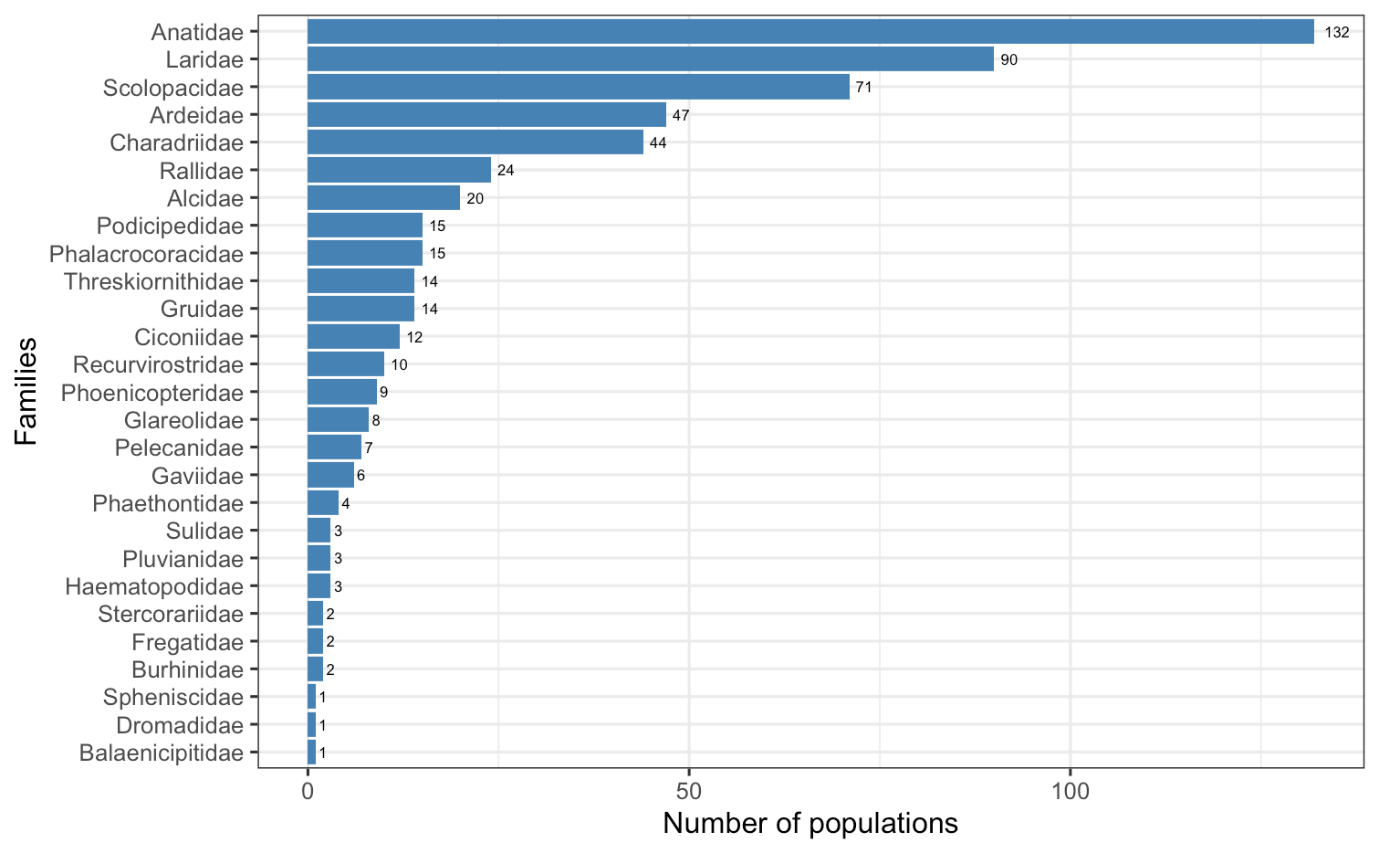 Figure 2. Number of AEWA populations per family.70% of all AEWA populations breed in the Palearctic and 
61% of all AEWA populations occur (also) in Sub-Saharan AfricaThe AEWA populations are classified into multi-species flyway groups following the approach introduced in the 5th edition of the AEWA Conservation Status Report. This distinguishes amongst populations that remain in a single terrestrial ecoregion throughout their annual cycle, such as the Nearctic, the Western Palearctic or the Afrotropic, and populations that migrate from the Palearctic or Nearctic to the Afrotropical or the Indomalayan ecoregions. 393 populations (70% of all AEWA populations) breed in the Palearctic ecoregion. Nearly half of them (187 populations) migrate to the Afrotropical ecoregion. 161 populations (29%) are Intra-African migrants (Figure 3).  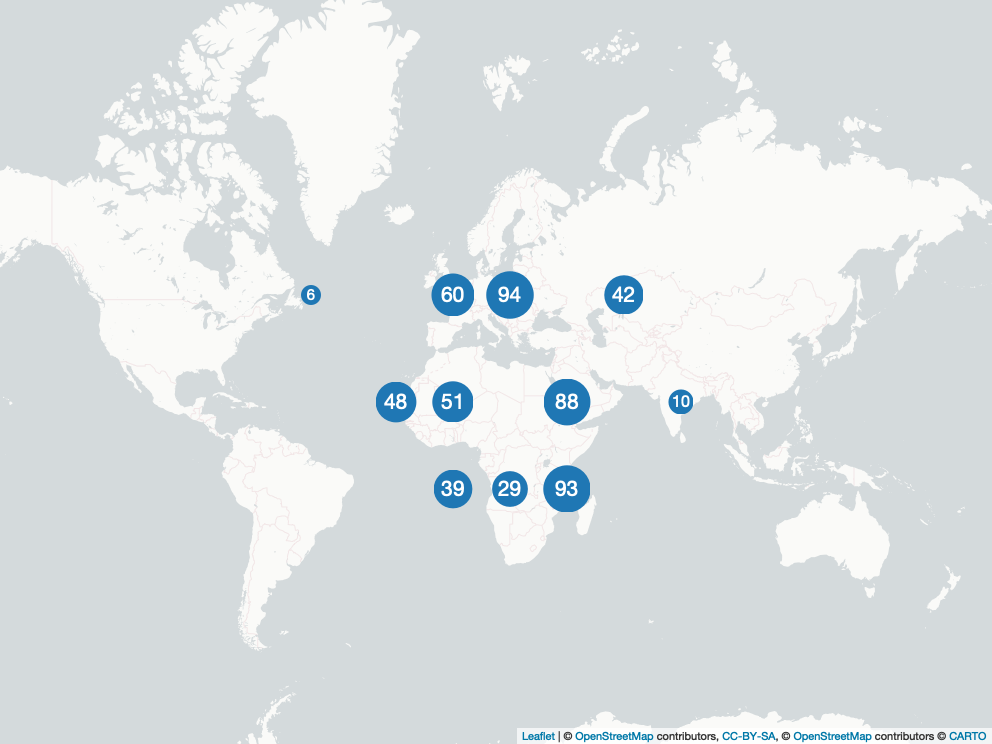 Figure 3. Number of AEWA populations by flyway groups. Upper row, from left to right: Nearctic and Western Palearctic flyways: Atlantic, Black Sea and Mediterranean, Central and Southwest Asian. Middle row from left to right: intercontinental flyways: East Atlantic, Sahelian, West Asia – East African, Central Asian. Bottom row, from left to right:  Afrotropical flyways: Western and Central African, Sub-Saharan, Eastern and Southern African.  Part 2. Population sizesMore than two-thirds of the population size estimates are based on monitoringAs in earlier editions of the CSR, the quality of population size estimates was assessed. The quality assessments (Table 1) are equivalent to the method categories in the EU Birds Directive Article 12 and the AEWA population status reporting. Table 1. Population size estimate quality categoriesThe population size estimate of 108 populations (19%) is based on full census or statistically robust estimates. For another 50% of all AEWA populations, the estimate is based on incomplete survey data (expert opinion). For 31% of the populations, the estimate is based on very incomplete surveys (see Annex 2) and for only 1% of the populations there is no estimate (Figure 4). This represents marginal improvement compared to the CSR7 (15%, 51%, 32% and 2%, respectively).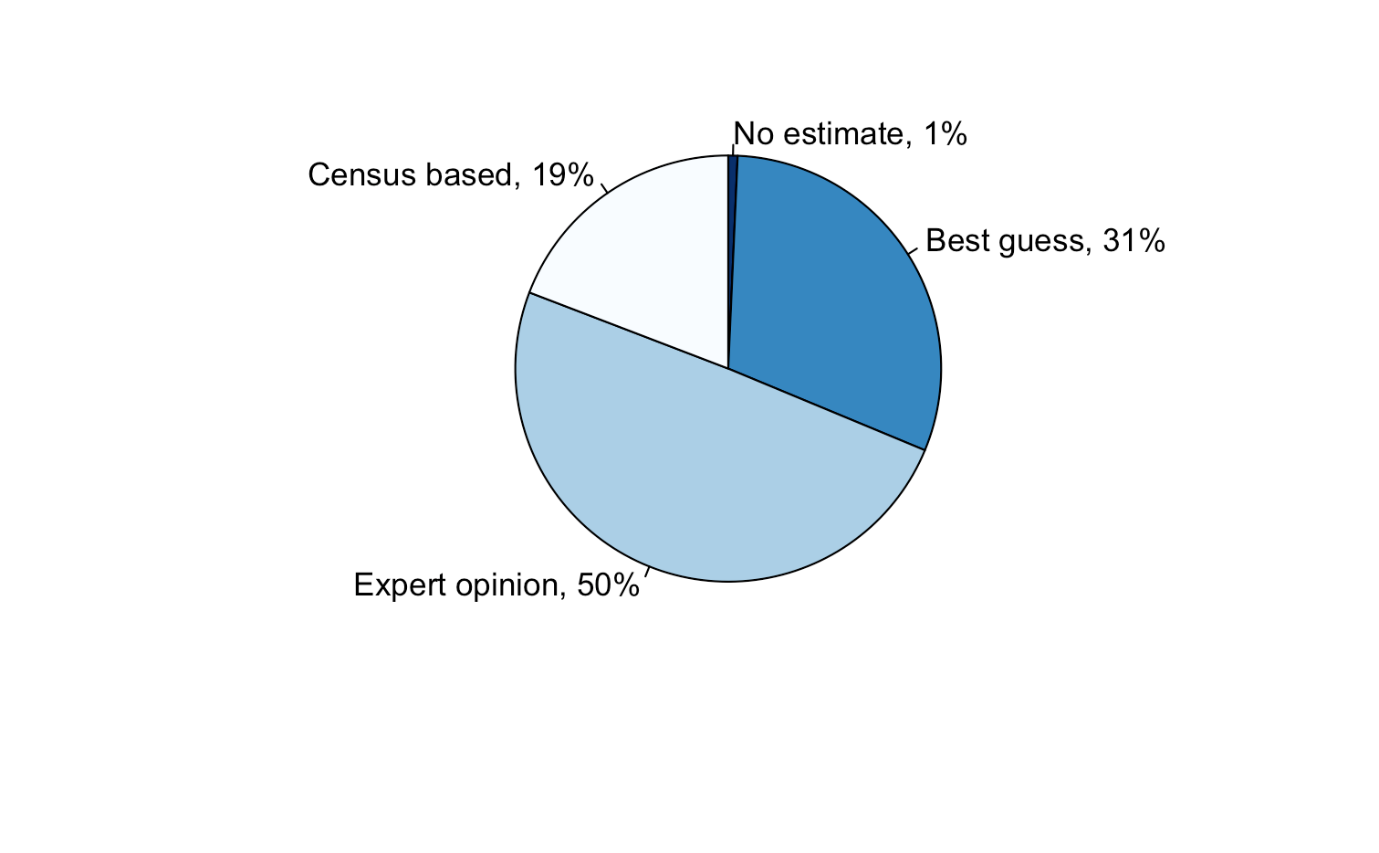 Figure 4. Quality of population size estimates.More systematic surveys and reporting are needed in the Asian and African parts of the Agreement AreaMost of the population size estimates are based on complete or somewhat incomplete surveys (expert opinion) in the Nearctic, in the Atlantic as well as in the Black Sea and Mediterranean flyways in the Western Palearctic but also in the East Atlantic and Sahelian flyways (Figure 5). Most population estimates are based on very limited surveys (best guess) in Central and Southwest Asian, the West 
Asia – East African and Central Asian flyways and all three Intra-African flyways. Producing high quality population size estimates seems to be particularly challenging for populations that belong to the Sub-Saharan African flyway group. This is related to both capacity and security issues. The proportion of populations with estimates based on very incomplete surveys is also relatively large in the Atlantic flyway group in the Western Palearctic. This is because of the challenges of monitoring certain high Arctic populations.Populations still with only best guess estimate are listed in Annex 2. 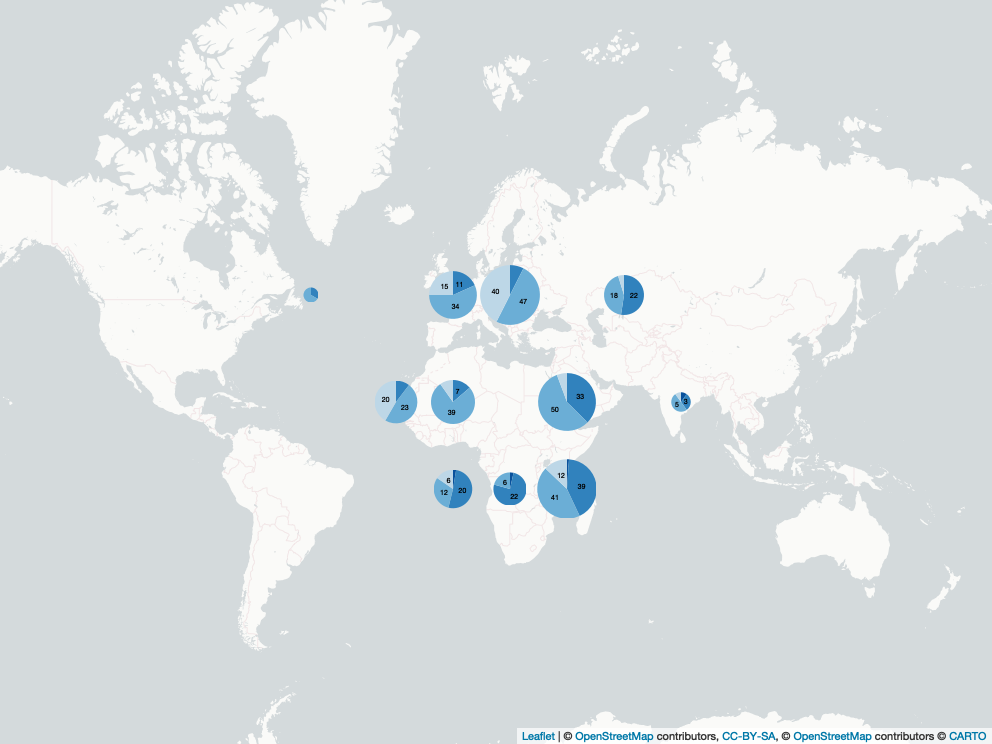 Figure 5. Quality of population size estimates by flyway groups. Flyway groups as on Figure 3. Colour codes from darkest to lightest blue: no estimate, best guess, expert opinion and census based.  Cryptic and dryland species are still poorly monitoredAs in CSR7, families with a higher-than-average proportion of only best guess population size estimates includes the Ibises, Spoonbills (Threskiornithidae), the Avocets, Stilts (Recurvirostridae), the Herons (Ardeidae), the Skuas (Stercorariidae), the Coursers, Pratincoles (Glareolidae), the Loons (Gaviidae), the Plovers (Charadriidae), the Rails, Gallinules, Coots (Rallidae), the Egyptian Plover (Pluvianidae), the Thick-knees (Burhinidae) and the Shoebill (Balaenaciptidae). A common characteristic of these groups is that they include large numbers of species with cryptic behaviour and/or are associated with habitats not covered well by traditional multispecies surveys, especially in Africa. This underlines the importance of designing and setting up adequate monitoring schemes for all AEWA populations. On the other hand, the Gannets, Boobies (Sulidae), the Flamingos (Phoenicopteridae), the Cranes (Gruidae), the Cormorants (Phalacrocoracidae), the Auks (Alcidae), the Penguins (Spheniscidae), the Crab-plover (Dromadidae) and especially the geese and swans amongst the Anatidae have a higher proportion of populations whose estimates are based on complete census (Figure 6). 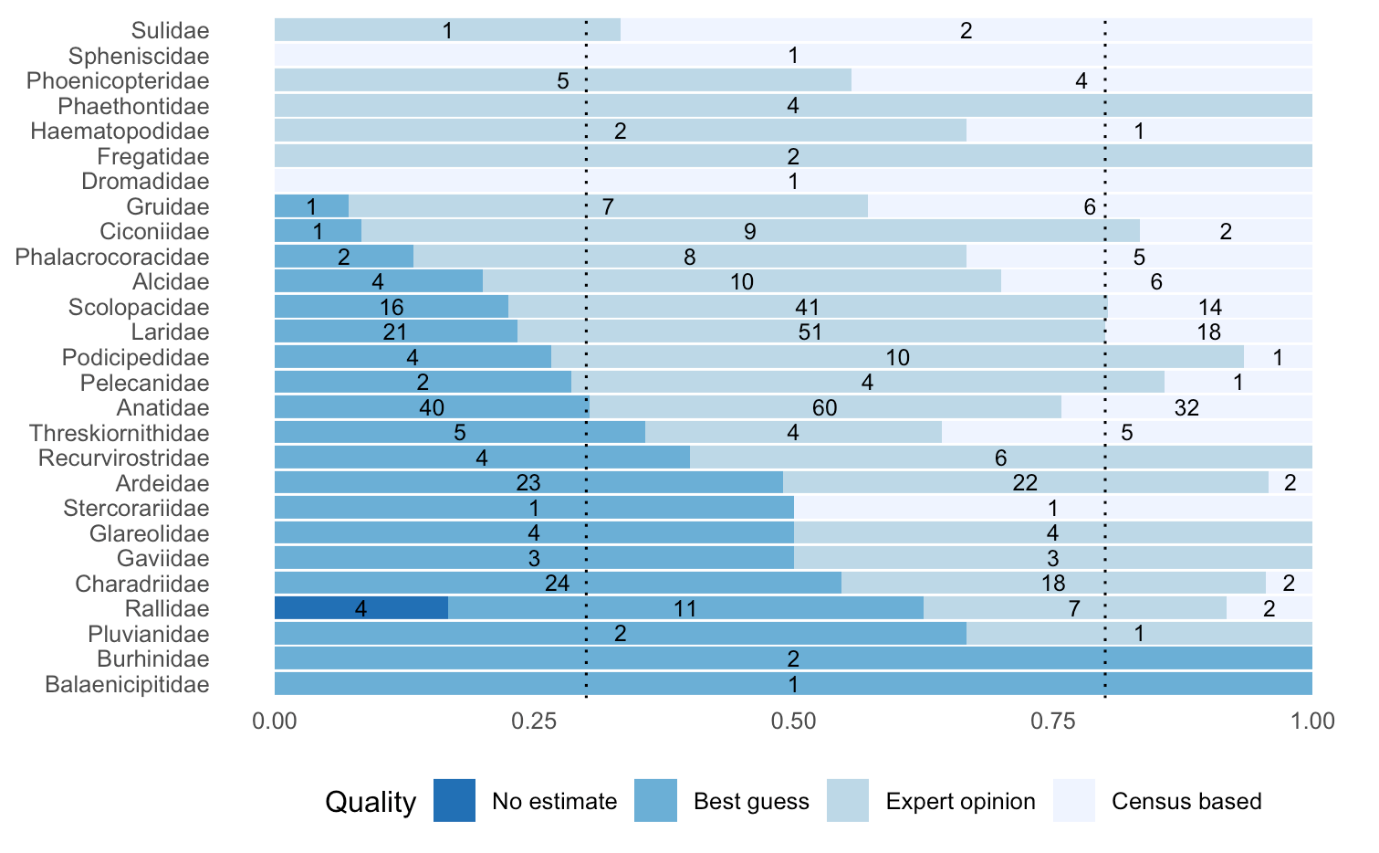 Figure 6. Quality of population estimates by family. The dotted line to the left indicates the overall proportion of populations with best guess estimates. The dotted line to the right indicates the overall proportion of populations with expert opinion estimates. More than half of the AEWA populations have fewer than 100,000 individualsMore than half of the AEWA populations are relatively small and have fewer than 100,000 individuals (Figure 7). 149 populations fall in the class of 25,000 – 100,000 individuals and would qualify under Category 1 of Column B or in Category 3 of Column A depending on other factors of vulnerability. 54 populations are in the size class 10,000 – 25,000 individuals and 96 in the class of <10,000 individuals. This means that these populations would qualify for Categories 2 and 1c of Column A, respectively. However, another 259 populations, nearly half of all AEWA populations, are larger than 100,000 individuals and 62 (11%) even exceed 1 million individuals.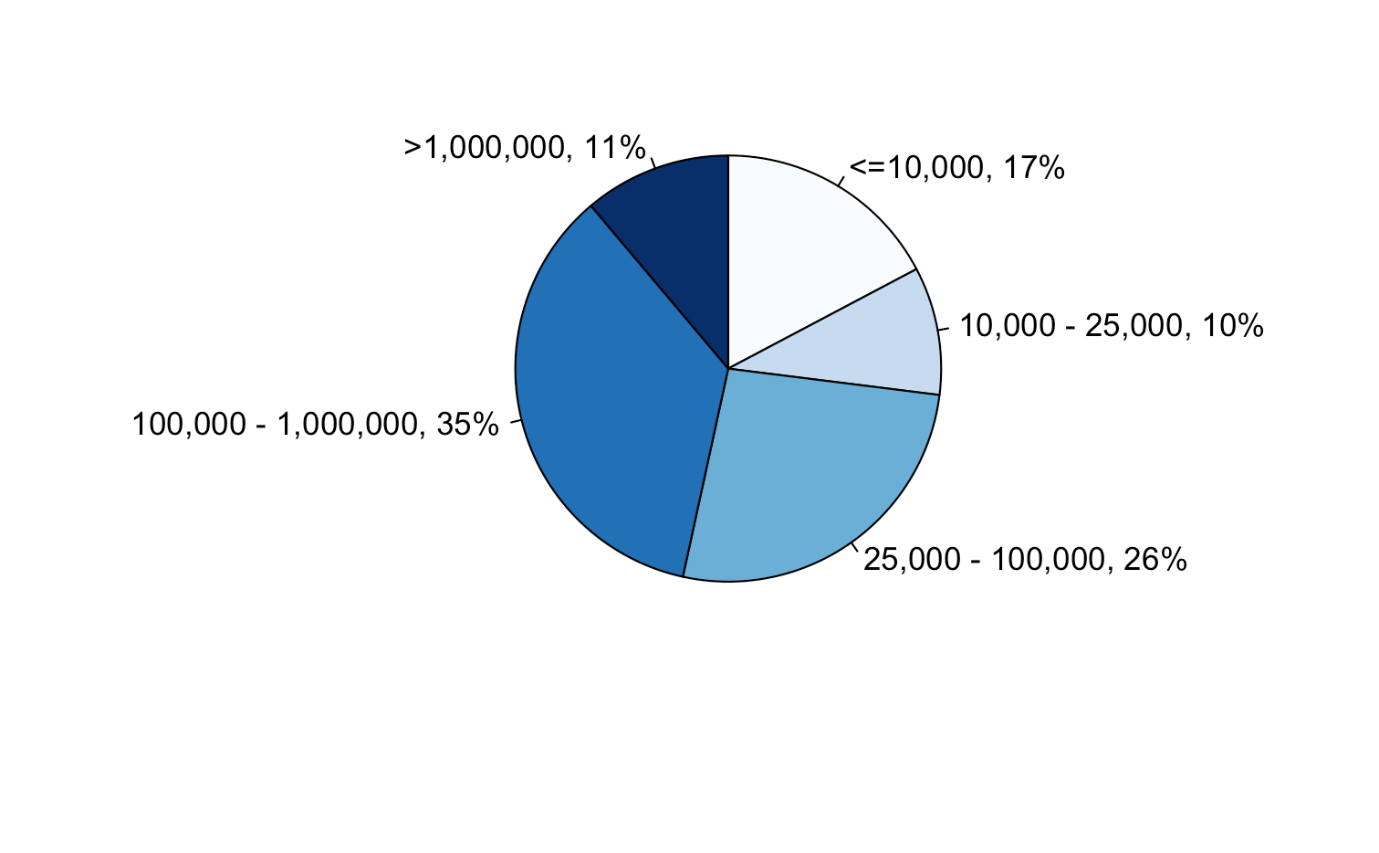 Figure 7. AEWA populations by size classes (in individuals).  Only four populations have no population size estimates (Table 2), which is less than half of the number of populations with no estimates in CSR7. These are all somewhat cryptic rail or crake species (Rallidae). Three of these are African populations. The Buff-spotted Flufftail (Sarothrura elegans) is widely distributed in Central, Eastern and Southern Africa. Its range overlaps that of the African Rail (Rallus caerulescens), the other African rail species with no estimates at all. Table 2. AEWA populations with no population size estimatesPart 3. Population trendsTrends were assessed for two time periods: (a) the most recent available 10 years (short-term) and (b) the long-term (3-generations). The quality of short-term trend estimates was assessed following the scoring system developed by the International Wader Study Group. The categories are defined in Table 3. Table 3. Trend quality categoriesThe trend quality was good for 115 populations (20%), reasonable for 285 populations (51%), poor for 115 populations (21%) and no idea for 46 populations (8%) (see Annex 3). This means that the short-term (10-year) trend can be established for almost three-quarter of the populations based on international monitoring (Figure 8). This is a significant improvement compared to CSR7 (9%, 39%, 38% and 14% respectively). 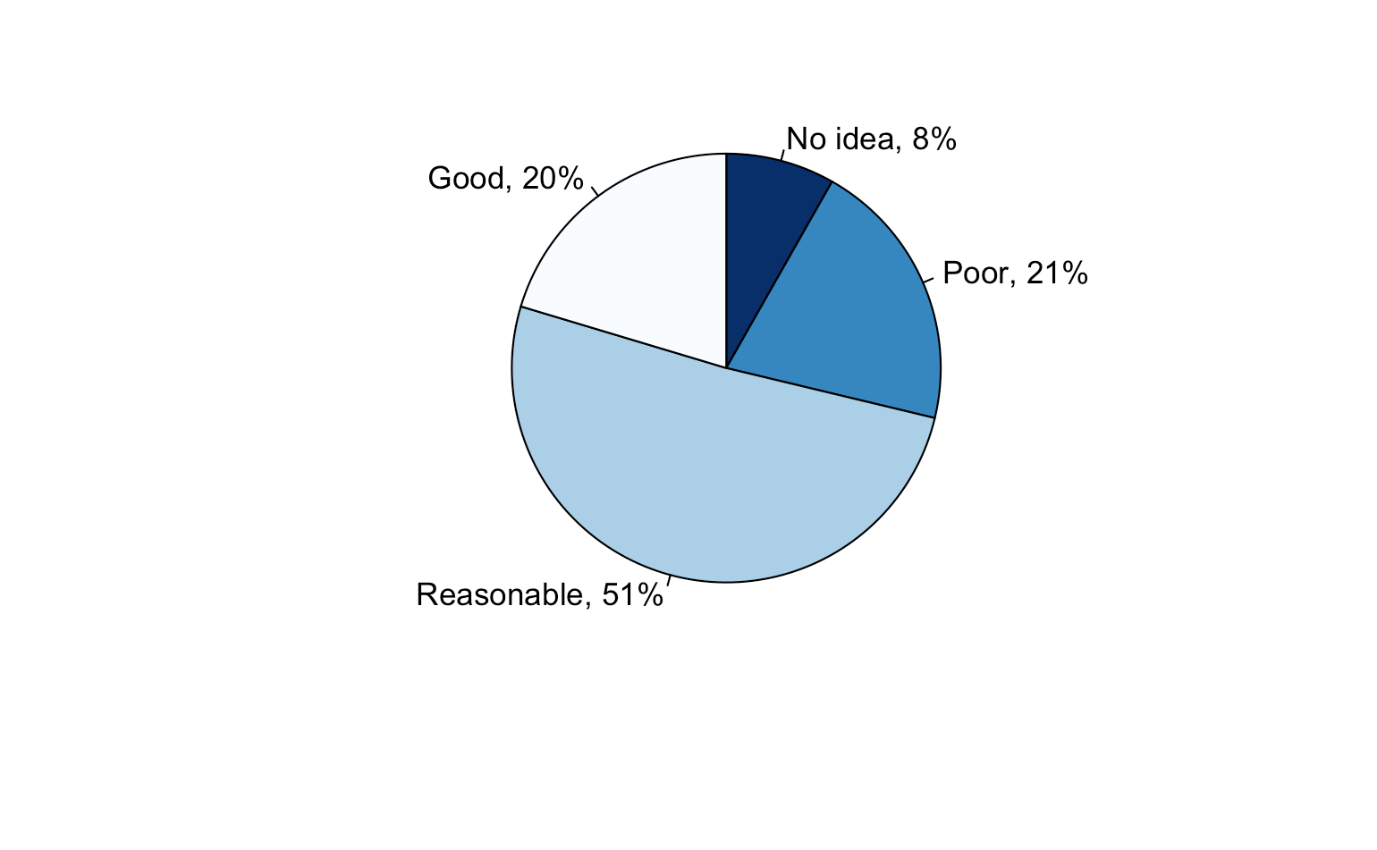 Figure 8. Short-term trend estimates quality of AEWA populations.  Development of systematic monitoring of AEWA populations remains a pressing issue in Africa and AsiaAs with population size estimates, the best population trend estimates are available from the Black Sea and Mediterranean as well as from the East Atlantic flyways, followed by the Atlantic flyway of the Western Palearctic (Figure 9). The highest proportions of populations with no trend information are in the three Intra-African flyways, in the Central Asian, the West Asia – East African and in the Central and Southwest Asian flyways. Within Africa, the share of populations with reasonable trend estimates is higher in Eastern and Southern Africa than in Western and Central African and Sub-Saharan African flyways.Populations with “No idea” and “Poor” trend quality are listed in Annex 3. 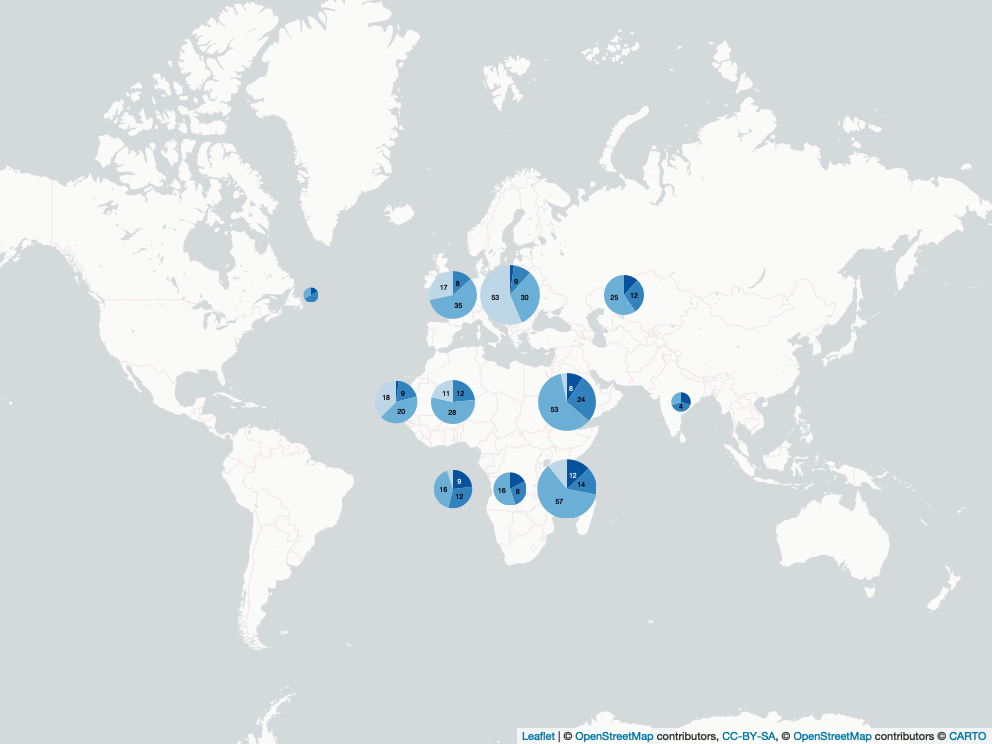 Figure 9. Trend estimates quality by flyway group. Flyway groups as on Figure 3. Colour codes from darkest to lightest blue: no idea, poor, reasonable and good (see Table 3).  Waterbird monitoring is also needed in the breeding seasonFamilies with above average numbers of “Poor” or “No idea” quality population trends include the Shoebill (Balaenicipitade), the Thick-knees (Burhinidae), the Tropicbirds (Phaethontidae), the Egyptian Plover (Pluvianidae), the Loons (Gaviidae), the Coursers, Pratincoles (Glareolidae), the Rails, Gallinules, Coots (Rallidae), the Frigatebirds (Fregatidae), the Skuas (Stercorariidae), the Herons (Ardeidae), the Gulls, Terns, Skimmers (Laridae), the Auks (Alcidae), the Gannets, Boobies (Sulidae), the Cranes (Gruidae) and the Plovers (Charadriidae). These are mostly families of seabirds often breeding on remote islands, nomadic or cryptic species that are not well monitored by generic monitoring schemes such as the International Waterbird Census. On the other hand, families that can be well monitored in the framework of generic schemes, such as sandpipers (Scolopacidae), ducks, geese and swans (Anatidae), storks (Ciconiidae), grebes (Podicipedidae), etc.  have mostly “Reasonable” or “Good” quality trend estimates (Figure 10). 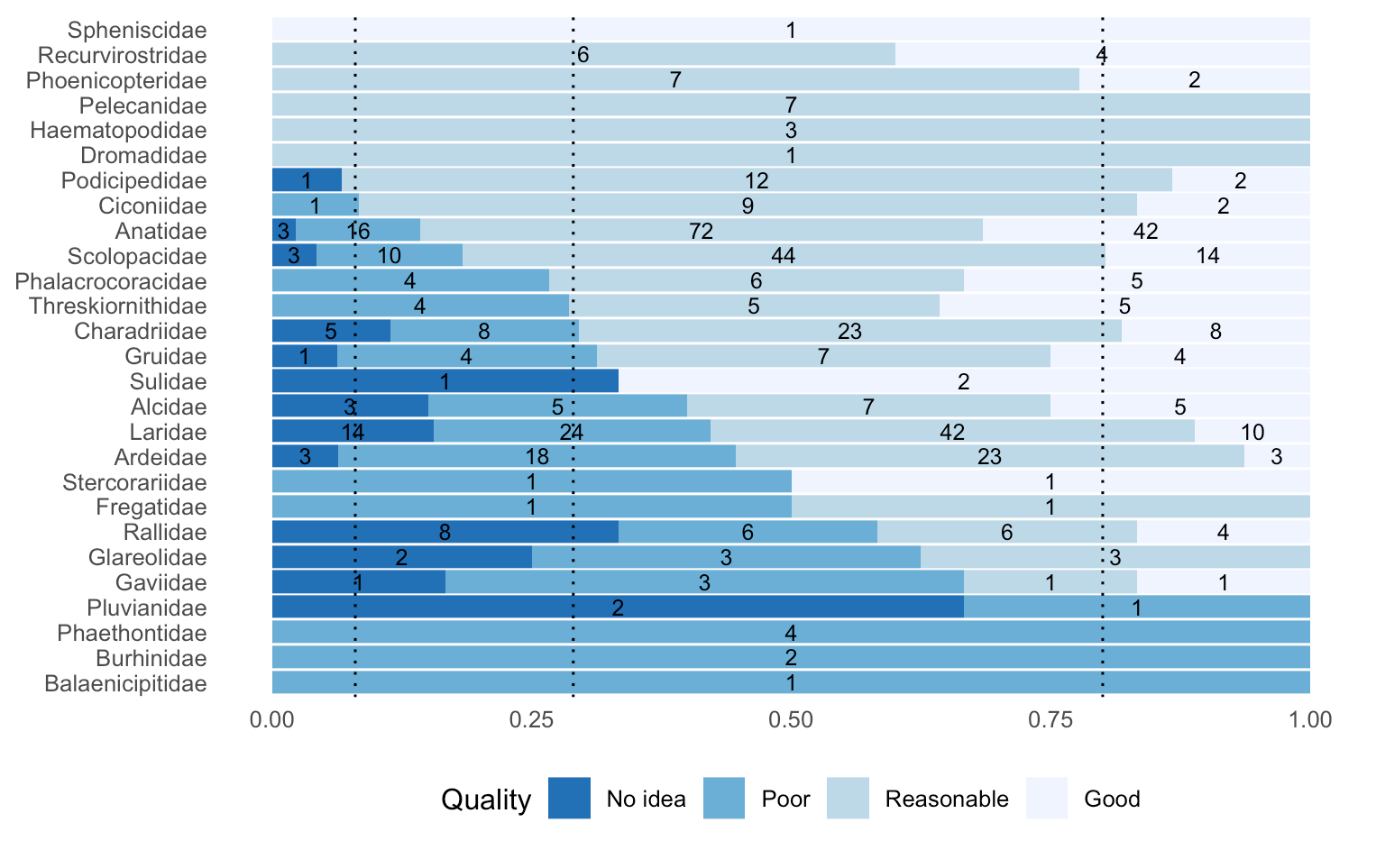 Figure 10. Trend estimates quality by family. Dotted lines from left to right represent the overall proportion of populations with trend qualities no idea, poor and reasonable. 40% more AEWA populations are decreasing than increasing The short-term trend is known for 480 populations (86% of all AEWA populations). 197 populations (41% of all populations with known trends) are decreasing, 141 populations (29%) are stable or fluctuating and 142 populations (30%) are increasing (Figure 11). This means that both the proportion of populations that decrease and the proportion of populations that increase has slightly increased compared to CSR7, while the proportion of stable populations has decreased. While in CSR7, 36% more populations have declined than increased, this ratio has increased to 40% now. It is almost back to the level in 1999 (42%, i.e. CSR1) and to the level in 2008 (41%, i.e. at the start of the AEWA Strategic Plan 2008-2018). 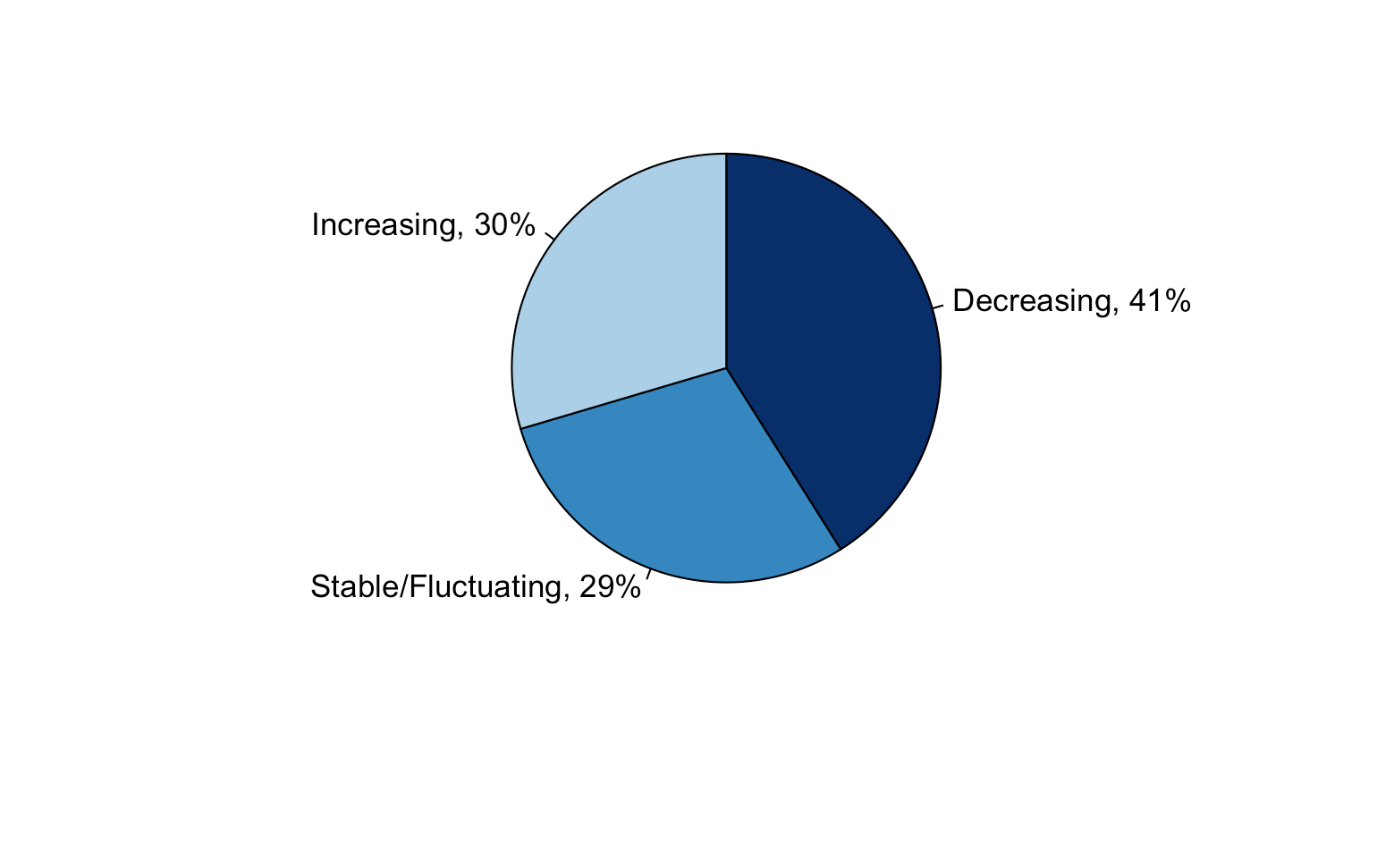 Figure 11. Short-term population trend direction of AEWA populations. Populations in the eastern part of the Agreement Area are faring worse than in the western partThe highest proportion of populations with decreasing trend in the short-term can be found in the Central and Southwest Asian, Eastern and Southern African and Sub-Saharan African flyways (Figure 12). The highest proportion of populations with increasing short-term trend can be found in Western and Central African, in the Nearctic, Central Asian flyways and in the Atlantic part of the Palearctic followed by the Black Sea and Mediterranean, Sahelian and East Atlantic flyways. 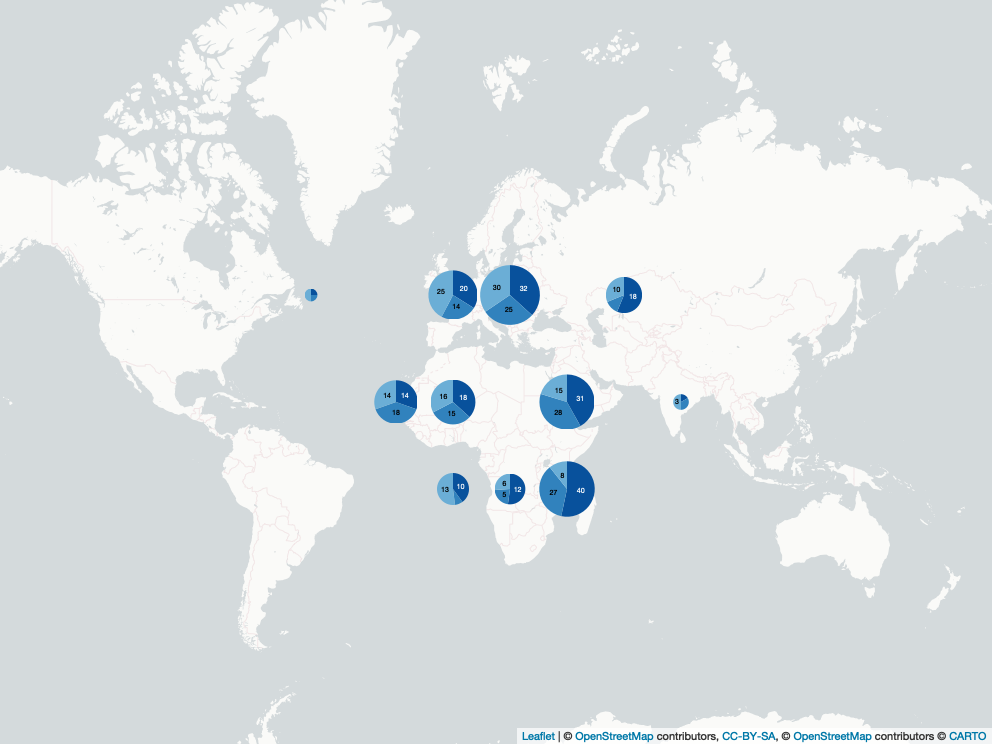 Figure 12. Short-term trend direction by flyway groups. Flyway groups as in Figure 3. Colour codes from darkest to lightest blue: decreasing, stable/fluctuating and increasing.More than half of the populations of pratincoles, rails, sandpipers, plovers, storks, ibises and spoonbills are decreasing in the short-termWaterbird families where all AEWA populations with a known trend are decreasing in the short-term include the Shoebill (Balaenicipitidae), the Coursers, Pratincoles (Glareolidae) and Penguins (Spheniscidae). These are typically small families. More than half of the AEWA populations are decreasing amongst the Loons (Gaviidae), the Cranes (Gruidae), the Rails, Gallinules, Coots (Rallidae), the Sandpipers, Snipes, Phalaropes (Scolopacidae) and the Ibises, Spoonbills (Threskiornithidae). The families with above average proportion of decreasing populations also include the Thick-knees (Burhinidae), the Storks (Ciconidae), the Grebes (Podicipedidae), the Gannets (Sulidae), the Plovers (Charadriidae) and the Pelicans (Pelecanidae). Above average proportion of increasing populations can be found amongst the Egyptian Plover (Pluvianidae), the Auks (Alcidae), the Avocets, Stilts (Recurvirostridae), Gannets, Boobies (Sulidae), the Flamingos (Phoenicopteridae), the Thick-knees (Burhinidae), the Pelicans (Pelecanidae), the Storks (Ciconidae), Ibises, Spoonbills (Threskiornithidae), the Ducks, Geese, Swans (Anatidae), the Herons (Ardeidae) and the Cormorants (Phalacrocaricidae) (Figure 13). 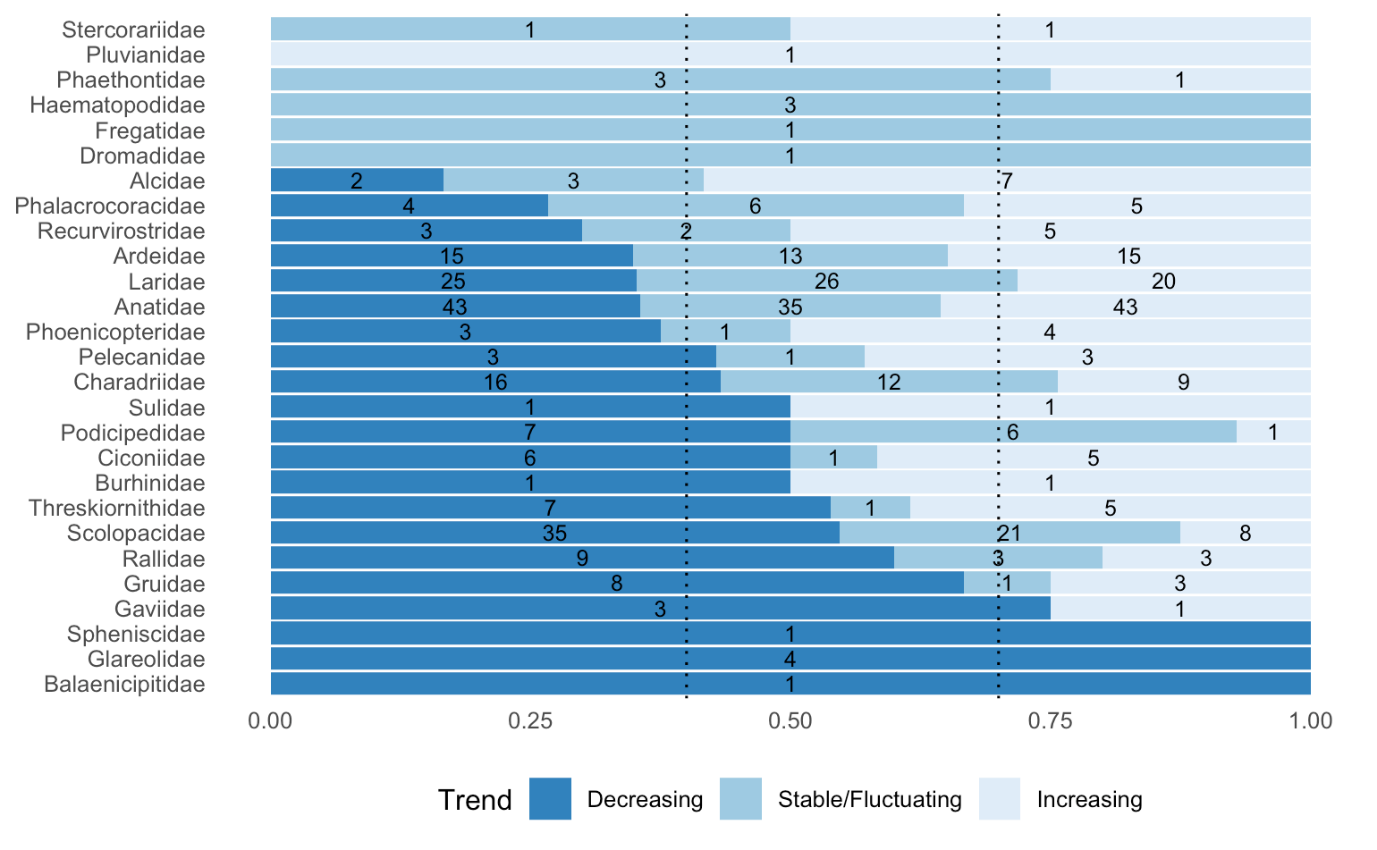 Figure 13. Short-term trend direction of AEWA populations by family. Dotted lines from left to right represent the overall proportion of populations with decreasing and stable/fluctuating short-term trends.One in every five AEWA populations is in rapid short-term declineAt MOP7, the AEWA Parties agreed to introduce a new category to classify populations in rapid short-term decline in Categories 3e and 2e of Column A and B, respectively. Populations are considered to be in rapid short-term decline if the population growth rate over the last 10 years indicates that the population declines at a rate equivalent to 30% over three generations. In total, 115 populations (20% of all AEWA populations) are in rapid short-term decline (see Annex 4). Almost half of these populations are larger than 100,000 individuals and, therefore, would qualify under the criterion for Category 2e of Column B. 25 populations (22% of the 115 populations) are in the size class of 25,000 – 100,000 individuals and would qualify for listing in Category 3e of Column A. 15 populations (13%) in the size class of 10,000 – 25,000 individuals and 19 populations (16%) are smaller than 10,000 individuals (Figure 14). These would be classified in Categories 2 and 1c of Column A irrespective of their population trend. The proportions of populations in rapid short-term decline is slightly higher in the 10,000 – 25,000, 25,000 – 100,000 and in the 100,000 – 1,000,000 individuals size classes, slightly smaller in the >1,000,000 individuals size class and the same in the <=10,000 individuals size class than the proportions of all AEWA populations in these classes (see Figure 7 for comparison). 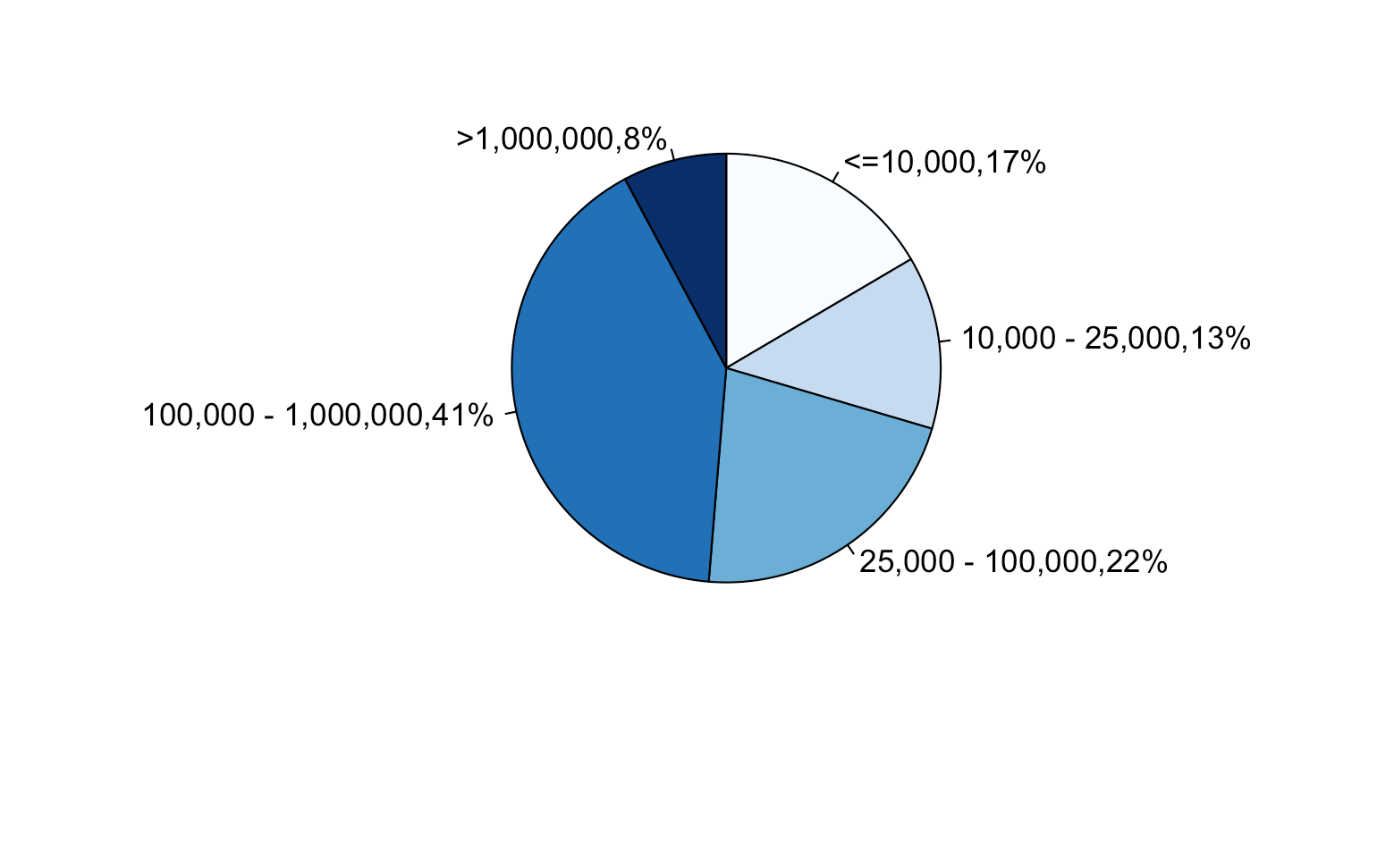 Figure 14. Populations in rapid short-term decline by size classes. The highest proportion of populations in rapid short-term decline is amongst the Cranes and the Avocets, Stilts Above average proportion of the populations of the Avocets, Stilts (Recurvirostridae), the Cranes (Gruidae), the Loons (Gaviidae), the Flamingos (Phoenicopteridae), the Gannets, Boobies (Sulidae), the Pelicans (Pelicanidae), the Ibises, Spoonbills (Therskiornithidae), the Sandpipers, Snipes, Phalaropes (Scolopacidae) and the Duck, Geese, Swans (Anatidae) are in rapid short-term decline. The highest number of populations in rapid short-term decline belong to the Ducks, Geese, Swans (Anatidae), Sandpipers, Snipes, Phalaropes (Scolopacidae) as well as gulls and terns (Laridae) (Figure 15).  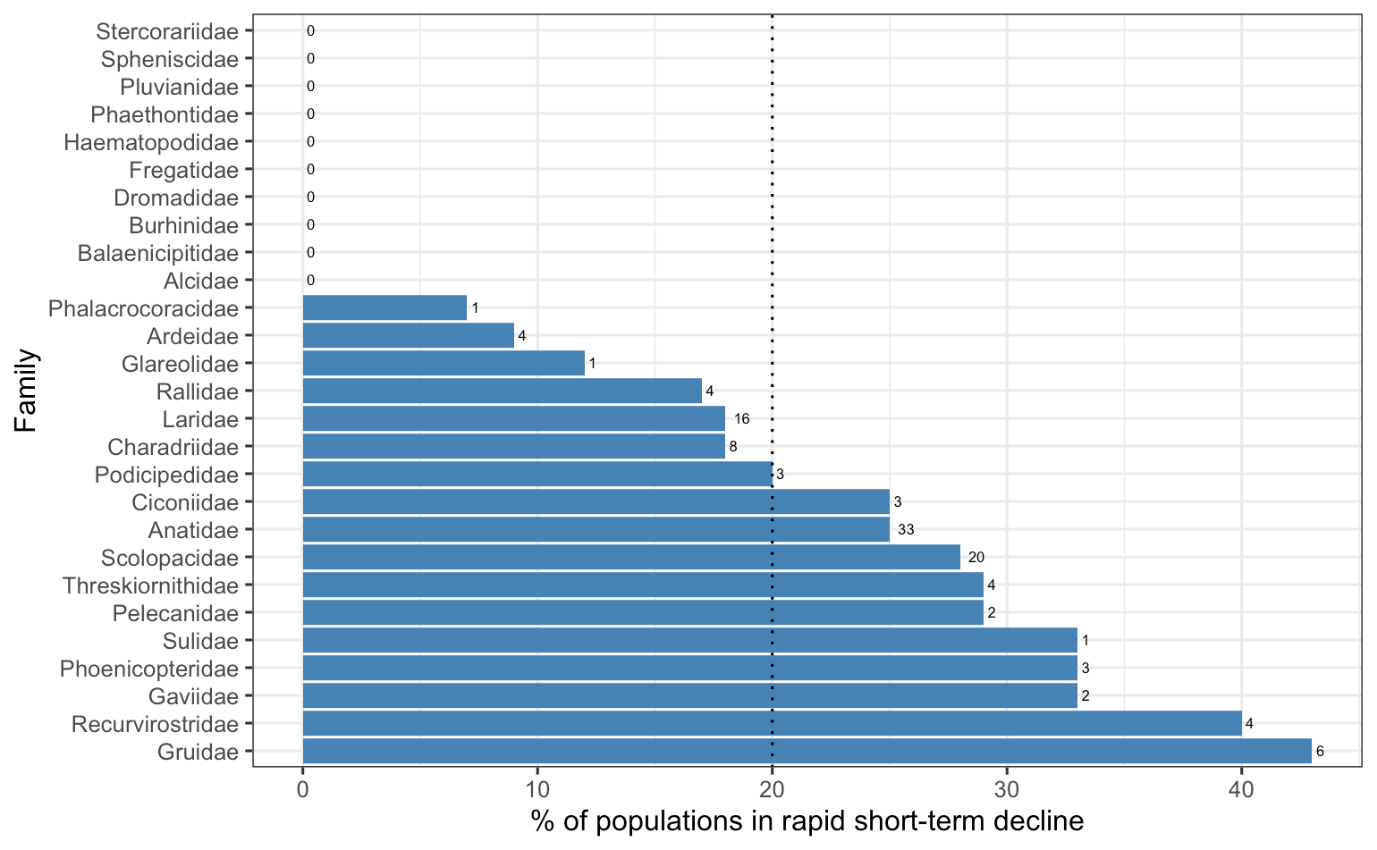 Figure 15. Proportion of populations in rapid short-term decline by family. Numbers indicate the number of populations in rapid short-term decline. The dotted line indicates the overall average proportion of populations in rapid short-term declineThe highest proportion of AEWA populations in rapid short-term decline are in the Sub-Saharan African, Central and Southwest Asian and in the Eastern and Southern African flywaysThe largest number of populations in rapid short-term decline can be found in the Eastern and Southern African flyway (27 populations) followed by 17 populations in the Atlantic flyway and 14 populations in the Central and Southwest Asian flyway in the Western Palearctic and 12 populations in the West Asia – East African flyway. 10 populations are in rapid short-term decline in each of the Sub-Saharan African, Sahelian and Black Sea and Mediterranean flyways. 8 populations are in rapid short-term decline in the East Atlantic flyway, 6 populations in the Western and Central African one and only 1 in the Central Asian flyways. No populations are in rapid short-term decline in the Nearctic (Figure 16). AEWA populations in rapid short-term decline are listed in Annex 4 for each flyway group.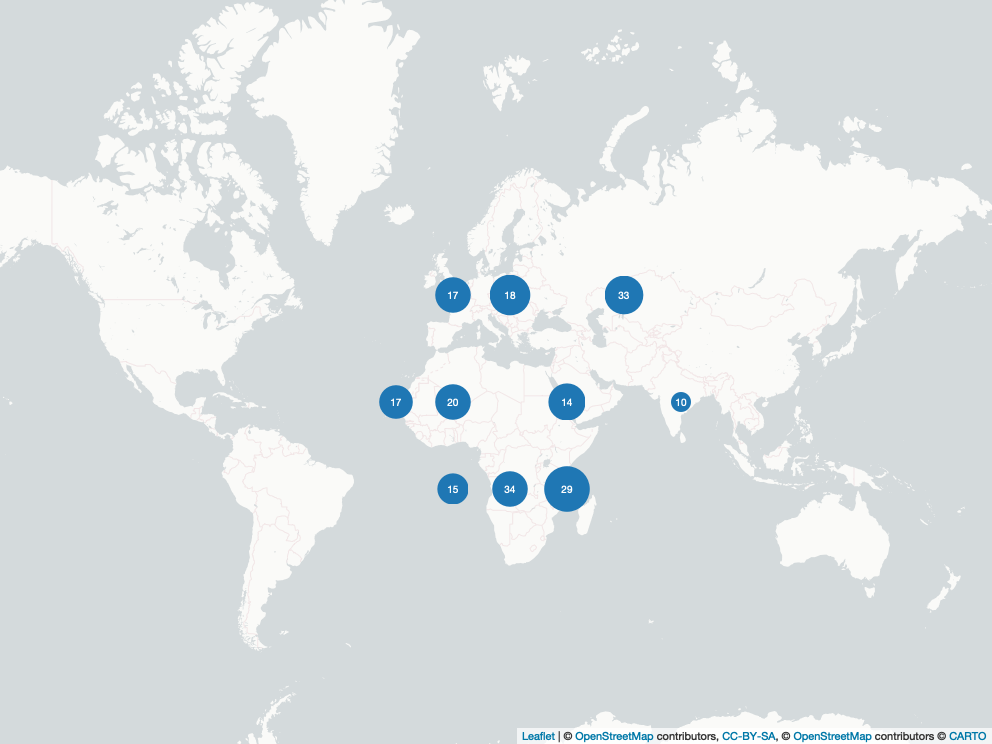 Figure 16. Proportion of populations in rapid short-term decline by flyway groups. Flyway groups as in Figure 3. Numbers indicate the proportions of all populations in the flyway group. The size of the circles indicates the number of populations in rapid short-term decline (see text above). Almost half of the AEWA populations are in long-term declineLong-term decline exceeding 10% over 10 years or three generations, whichever one is the longer, qualifies AEWA populations for listing in Categories 3c and 2c of Columns A and B, respectively. The mean generation length of species listed on Annex 2 of AEWA is 7.33 years, which means that the average length of the three-generations-periods is 22 years. There is information on the long-term trend direction for 495 populations (88% of all AEWA populations). 167 populations (34% of the populations with known long-term trend) have been increasing, 113 (23%) have been stable/fluctuating and 215 (43%) have been declining (see Annex 5) (Figure 17). This means that 29% more populations have been declining than increasing in the long-term. This ratio between the decreasing and increasing long-term trends is somewhat more positive than the short-term trends. 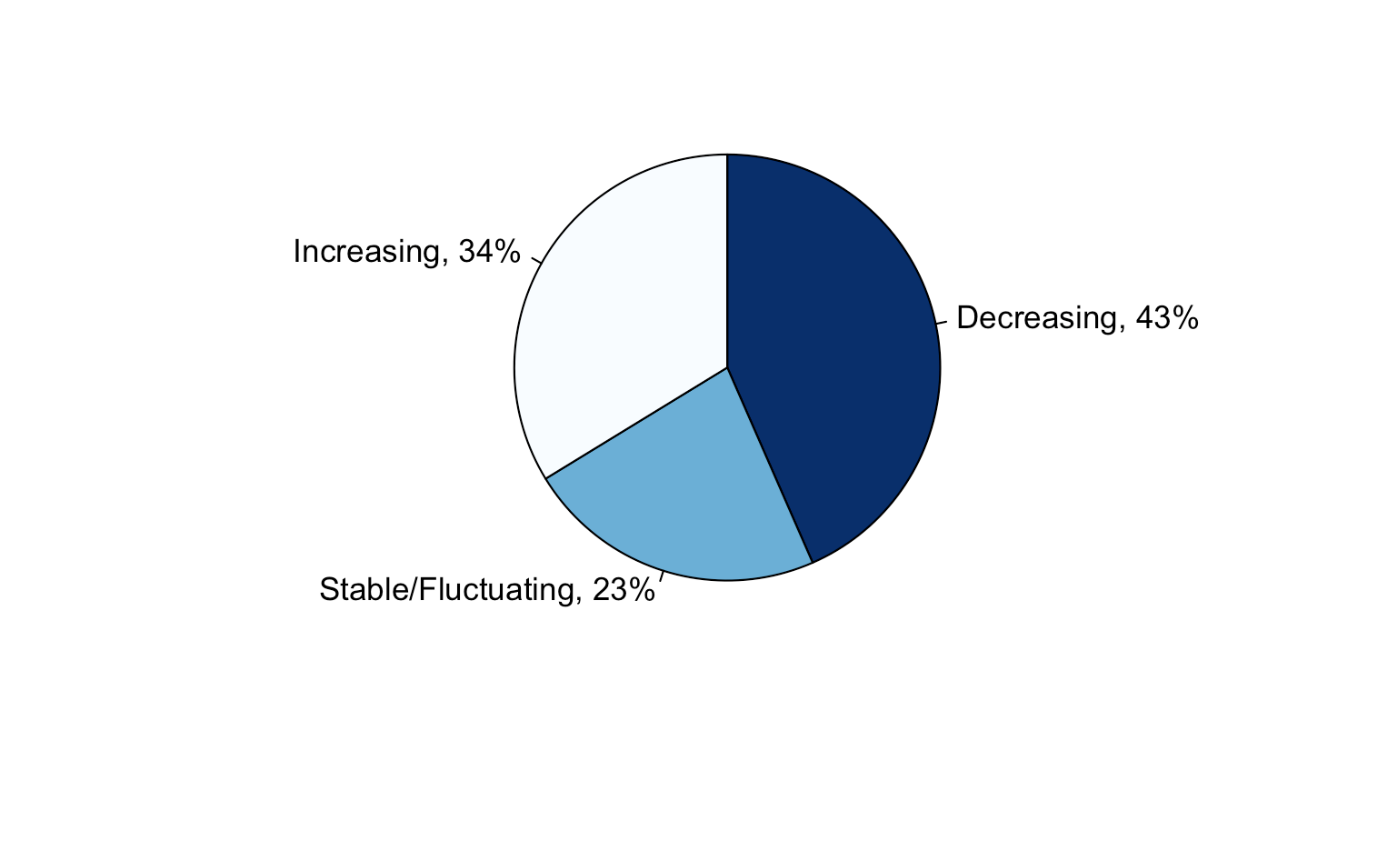 Figure 17. AEWA populations by their long-term trend.  The highest proportion of populations in long-term decline are also in the eastern part of the Agreement Area   The highest proportion of AEWA populations have increased in the Nearctic region, the Western and Central African Flyway and in the Atlantic Flyway of the Western Palearctic. They are followed by the Black Sea and Mediterranean, the East Atlantic, the Sahelian and the Central Asian flyways.The proportion of populations in long-term decline is highest in Central and Southwest Asian, Southern and Eastern African, Sub-Saharan Africa and in the West Asia – East African flyway (Figure 18). This geographic pattern is similar to the short-term trend (Figure 11). AEWA populations in long-term decline are listed in Annex 5.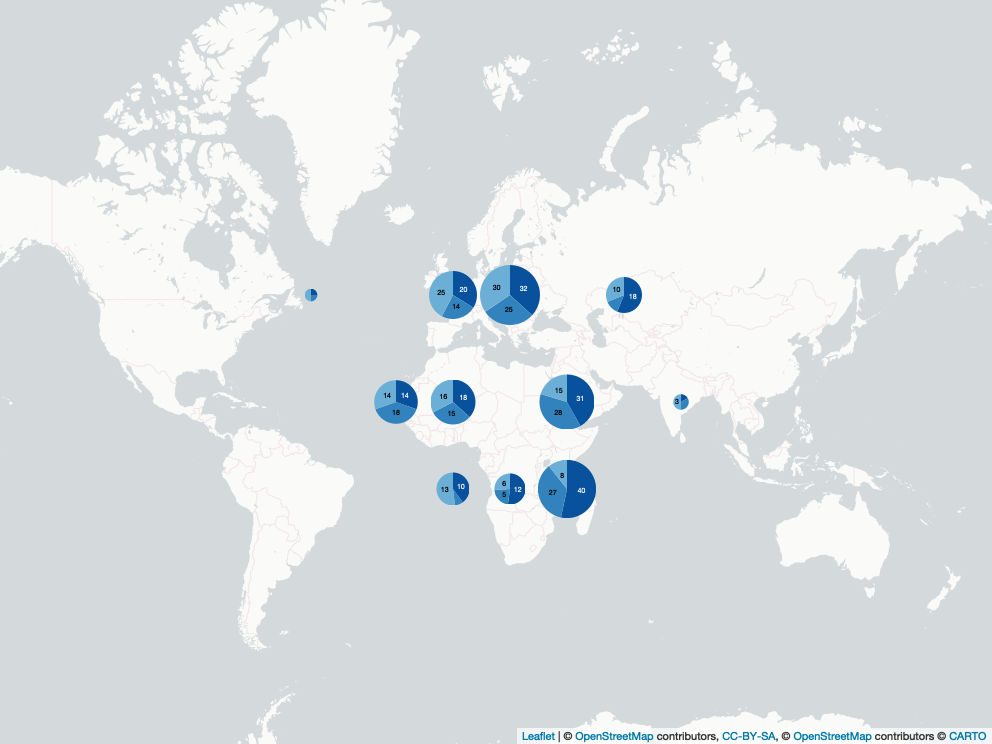 Figure 18. Long-term population trends by flyways. Flyway groups as in Figure 3. Colour codes from darkest to lightest blue: decreasing, stable/fluctuating and increasing.The status of the Shoebill, the Penguins, the Cranes, the Coursers, Pratincoles, the Loons, the Rails, Gallinules, Coots and the Sandpipers, Snipes, Phalaropes has been deteriorating more than other groups Apart from the two families, the Shoebill (Balaenicipitidae) and the Penguins (Spheniscidae) each with only a single population listed in Table 1, more than half of the populations of the Rails, Gallinules, Coots (Rallidae), the Coursers, Pratincoles (Glareolidae), the Oystercatchers (Haematopodidae), the Cranes (Gruidae), the Loons (Gaviidae) and Sandpipers, Snipes, Phalaropes (Scolopacidae) have been decreasing in the long-term. Higher-than-average proportion of populations have declined also amongst the Thick-knees (Burhinidae), the Frigatebirds (Fregatidae), the Egyptian Plover (Pluvianidae), the Gannets, Boobies (Sulidae), the Grebes (Podicipedidae) and Ducks, Geese, Swans (Anatidae) (Figure 19).Higher-than-average proportion of populations have been increasing in the long-term amongst the Crab-plover (Dromadidae), Avocets, Stilts (Recurvirostridae), the Pelicans (Pelecanidae), the Flamingos (Phoenicopteridae), the Ibises, Spoonbills (Threskiornithidae), the Thick-knees (Burhinidae), the Gannets, Boobies (Sulidae), the Skuas (Stercorariidae), the Egyptian Plover (Pluvianidae), the Auks (Alcidae), the Storks (Ciconidae), the Cormorants (Phalacrocoracidae), the Loons (Gaviidae), the Herons (Ardeidae), the Ducks, Geese, Swans (Anatidae) and the Cranes (Gruidae). 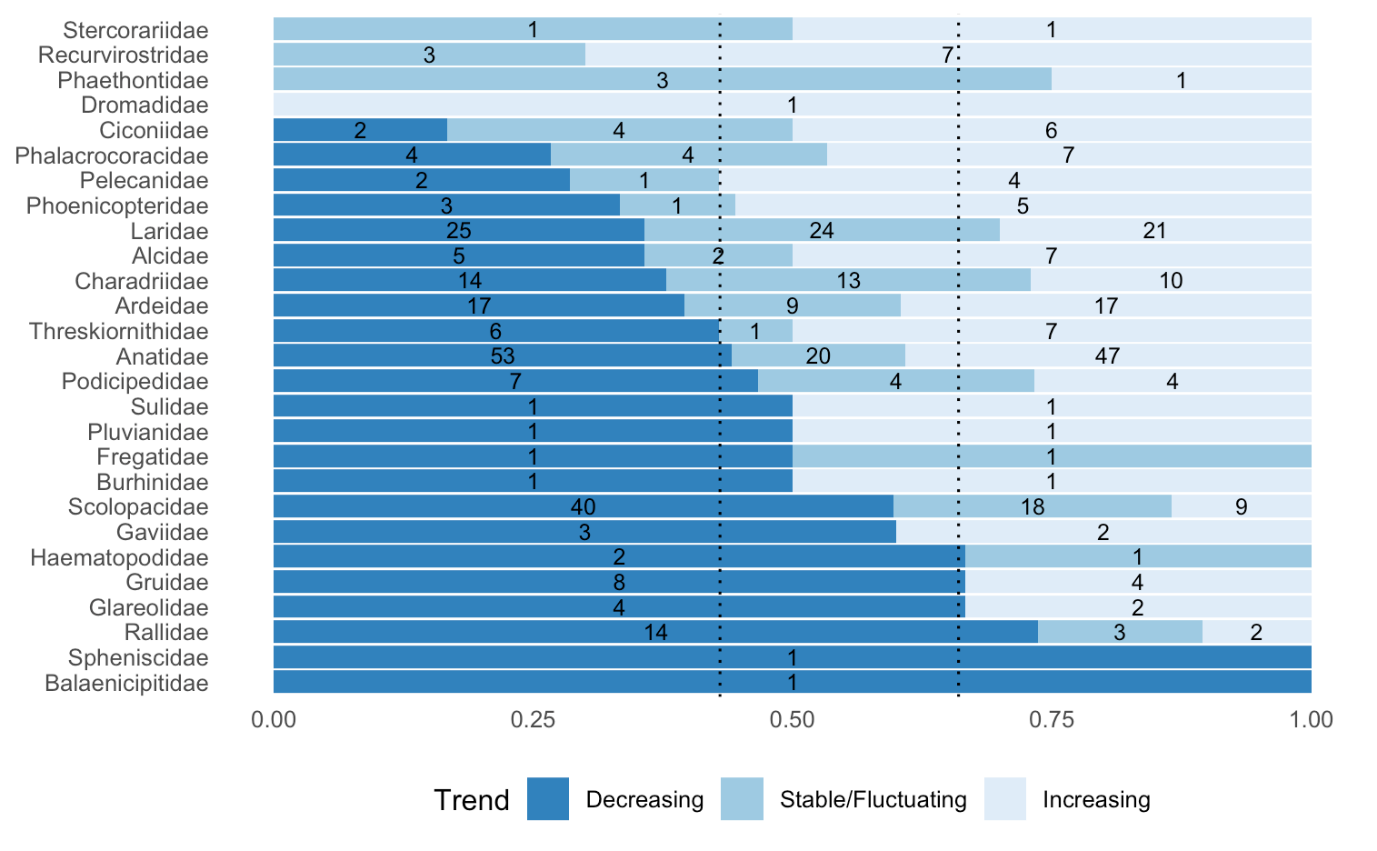 Figure 19. Long-term trend direction by family. Dotted lines from left to right represent the overall proportion of populations with decreasing and stable/fluctuating long-term trends.Part 4. Species of global conservation concernBased on the 2020 IUCN Red List update, 203 Least Concern, 19 Near Threatened, 20 Vulnerable, nine Endangered and four Critically Endangered species are listed in Annex 2 of AEWA. Hence, 33 (13%) of the AEWA species are considered globally threatened (the last three of these categories) and 52 species (20%) are of global conservation concern (globally threatened and Near Threatened) (Figure 20, Tables 4 and 5). Since CSR7, the number of globally threatened species has increased by two. One of the newly recognised globally threatened species is the Black-legged Kittiwake (Rissa tridactyla) that was Least Concern before. The other one is the Audouin’s Gull (Larus audouinii). This species was recognised as Near Threatened in 2004 and downgraded to Least Concern in 2015 following a strong population increase. It has been upgraded to Vulnerable in 2020 following large declines at its main breeding site in Spain.One Critically Endangered species, the Northern Bald Ibis (Geronticus eremita), was downgraded to Endangered. It is subject of an AEWA International Single Species Action Plan with an AEWA International Working Group.  Two Near Threatened species, the African Oystercatcher (Haematopus moquini) and White-eyed Gull (Larus leucophthalmus), were downgraded to Least Concern. Hence, the overall number of Threatened and Near Threatened species listed on Annex 2 of AEWA has not changed compared to CSR7. 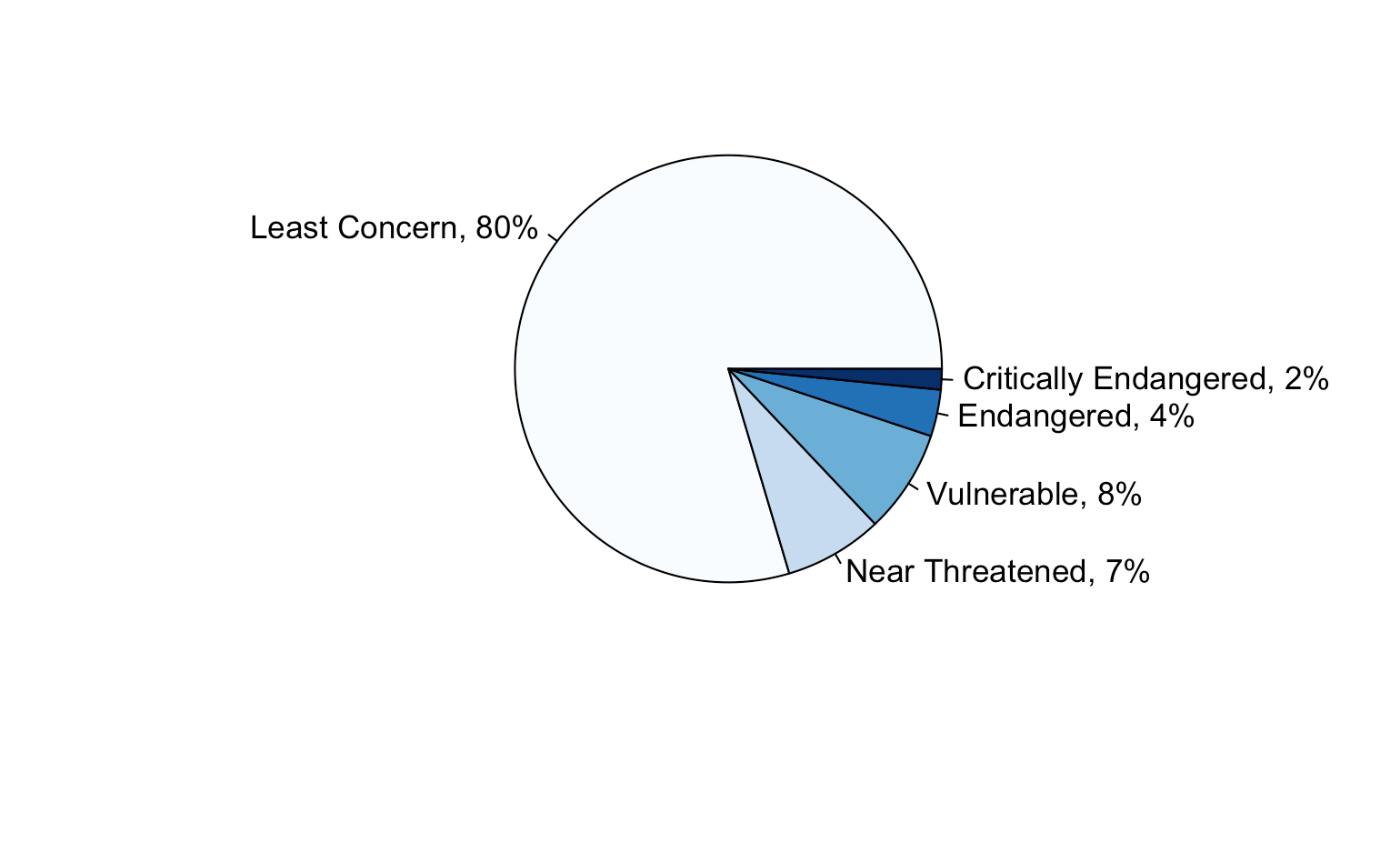 Figure 20. Global Red List status of species listed in Annex 2 of AEWA. Table 4. Globally Threatened species listed on Annex 2 of AEWA as of January 2021Critically EndangeredEndangered*: 	AEWA International Multi-species Action Plan for the Conservation of Benguela Current Upwelling System Coastal Seabirds VulnerableTable 5. Globally Near Threatened species listed on Annex 2 of AEWA as of January 2021°:	EU International Multi-Species Action Plan for the Conservation of Breeding Waders in Wet Grassland Habitats in Europe The proportion of populations that belong to a species of global conservation concern is highest in Eastern and Southern AfricaThe proportion of populations that belong to a species of global conservation concern is by far the highest in Eastern and Southern Africa, followed by Central and Southwest Asia and the Atlantic and Black Sea – Mediterranean flyways in the Western Palearctic. Importantly, apart from AEWA, no other international treaty exists in the first two flyways mentioned above to facilitate the recovery of these waterbird populations. Contrary to other flyways, most of the species associated with Eastern and Southern Africa are restricted to that region and do not occur elsewhere. Tables 4 and 5 show that the largest number of globally threatened species without an action plan (such as the Wattled Crane, Blue Crane and Madagascar Pratincole) are also associated with this region (Figure 21).  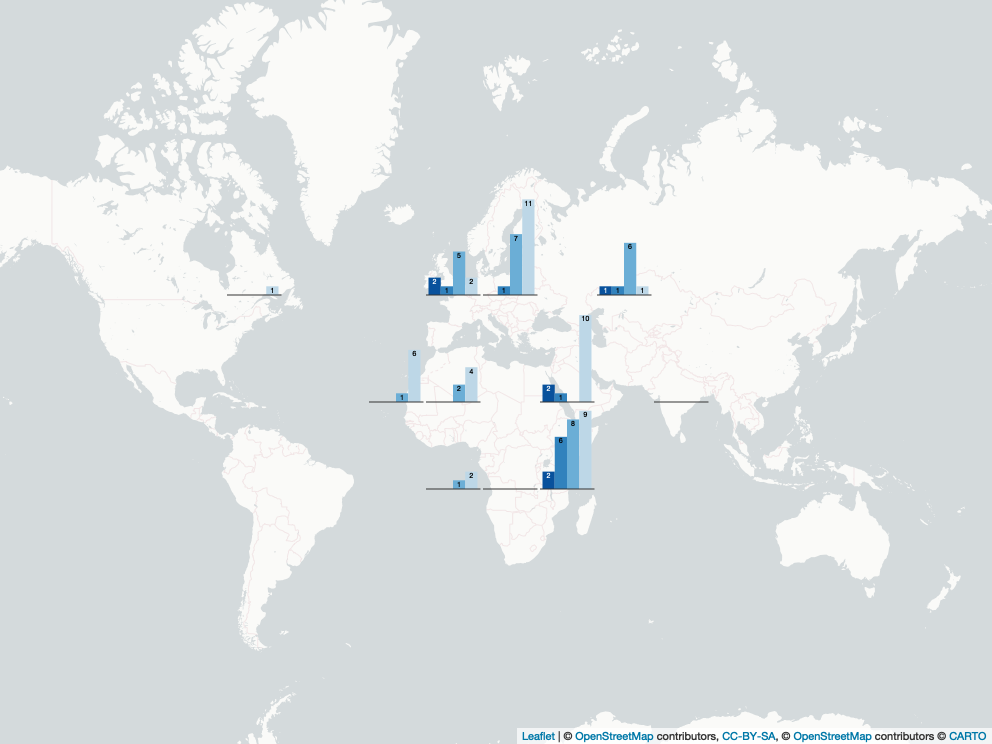 Figure 21. Number of populations of species of global conservation concern by flyway. Flyway groups as in Figure 3. Colour codes from darkest to lightest blue: Critically Endangered, Endangered, Vulnerable and Near Threatened. Part 5. Strategic plan indicatorsThe AEWA Strategic Plan 2019-2027 contains 5 purpose level indicators:P1. 	At least 75% of AEWA populations with known trends show a stable or increasing trend.P2. 	At least 55% of ‘priority’ populations (as established in 2018) show a stable or increasing trend.P3. 	At least 60% of populations with unfavourable conservation status in 2018 show a stable or increasing trend.P4. 	Percentage of harvested AEWA populations with known trends that show a stable or increasing trend.P5. 	At least 70% of AEWA populations highly dependent on site networks with known trends show a stable or increasing trend.P6. 	At least 70% of dispersed AEWA populations with known trends show a stable or increasing trend.P1. At least 75% of AEWA populations with known trends show a stable or increasing trendP2. At least 55% of ‘priority’ populations (as established in 2018) show a stable or increasing trendP3. At least 60% of populations with unfavourable conservation status in 2018 show a stable or increasing trend.P4. Percentage of harvested AEWA populations with known trends that show a stable or increasing trendP5. At least 70% of AEWA populations highly dependent on-site networks with known trends show a stable or increasing trendP6. At least 70% of dispersed AEWA populations with known trends show a stable or increasing trendAnnex 1. Size and trend estimates for AEWA populationsThe updated population size and trend estimates are provided as a separate attachment to this document (as PDF and Excel files) but can be also accessed on the WPE Portal under CSR8. Detailed justification to the population size and trend estimates is provided for each population and available on the Waterbird Population Estimates (WPE) Portal. Information for the draft CSR8 can be looked up by selecting the publication “CSR8” and the conservation framework “AEWA” before hitting the search button or using this link:http://wpe.wetlands.org/search?form%5Bspecies%5D=&form%5Bpopulation%5D=&form%5Bpublication%5D=11&form%5Bprotection%5D%5B1%5D=1On the WPE portal, the trend assessment refers to the short-term (10-year) trend. However, further information is provided in the notes concerning the long-term (3 generations and beyond) trends, which is the criterion for listing populations under categories A3(c) and B2(c). Several background documents are accessible on the website of Wetlands International and the results of the IWC trend analysis (Nagy & Langendoen, 2020) is available on the IWC Online Portal.Annex 2: AEWA populations with only “Best guess” population estimates by flyway groupsAnnex 3. AEWA populations with “No idea” and “Poor” trend quality by flyway groupsPopulation names in bold indicate populations with “No idea” trend quality. All others have “Poor” trend quality.Annex 4: AEWA populations in rapid short-term decline by flyway groupAnnex 5. AEWA populations in long-term decline by flyway groupAnnex 6. List of national PECBMS coordinatorsNorbert Teufelbauer, Benjamin Seaman – BirdLife Austria, AustriaAntoine Derouaux – Aves – Natagora, Belgium (Wallonia)Iordan Hristov – Bulgarian Society for the Protection of Birds (BSPB), BulgariaChristina Ieronymidou – BirdLife Cyprus, Cyprus Jiří Reif – Institute for Environmental Studies, Charles University in Prague, Faculty of Science, Czech RepublicDaniel Palm Eskildsen – DOF/BirdLife DenmarkAleksi Lehikoinen – Zoological Museum, Finnish Museum of Natural History, FinlandBenoit Fontaine, Frédéric Jiguet – Centre d'Écologie et des Sciences de la Conservation (UMR 7204) - Muséum national d'Histoire naturelle, FranceSven Trautmann – Dachverband Deutscher Avifaunisten, GermanyDanae Portolou – Hellenic Ornithological Society (HOS), GreeceLesley Lewis – BirdWatch Ireland and the National Parks and Wildlife Service, Ireland Ainars Aunins – Latvian Ornithological Society, LatviaPetras Kurlavičius – Lithuanian Ornithological Society, Lithuania Cindy Redel – Centrale Ornithologique, natur&ëmwelt a.s.b.l. (BirdLife Luxembourg), Luxembourg Chris van Turnhout – Sovon (Dutch Centre for Field Ornithology), The NetherlandsIngar Jostein Øien, John Atle Kålås, – BirdLife Norway and Norwegian Institute for Nature Research, NorwayTomasz Chodkiewicz – OTOP/BirdLife Poland (The Polish Society for the Protection of Birds), PolandHany Alonso – SPEA – Sociedade Portuguesa para o Estudo das Aves, Portugal Zoltán Benkő – Romanian Ornithological Society, in cooperation with the Association for Bird and Nature Protection „Milvus Group“, RomaniaJozef Ridzoň – Slovak Ornithological Society/BirdLife SlovakiaPrimož Kmecl – DOPPS-BirdLife Slovenia, Slovenia Blas Molina – SEO/BirdLife, SpainÅke Lindström – Dept. of Biology, Lund University, Sweden  Hans Schmid, Nicolas Strebel – Swiss Ornithological Institute, Switzerland  David Noble – British Trust for Ornithology, United KingdomAnnex 7. List of current national IWC coordinatorsTaulant Bino (Albania, Albanian Ornithological Society); Nadjiba Bendjedda & Samir Sayoud (Algeria, Direction Generale des Forets); Miguel Xavier (Angola, Instituto Nacional Da Biodiversidade e Áreas De Conservação (INBAC)); Mamikon Ghasabyan (Armenia, Armenian Society for the Protection of Birds); Norbert Teufelbauer & Johannes Laber (Austria, Birdlife Austria); Enam Ul Haque & Samiul Mohsanin (Bangladesh, Bangladesh Bird Club);Viktor Natykanets (Belarus, Scientific Practical Centre for Biological Resources of National Academy of Sciences of Belarus); Koen Devos (Belgium, Research Institute for Nature and Forest (INBO)); Jean- Yves Paquet (Belgium, La Centrale Ornithologique Aves (AVES)); Hughes Akpona & Melkior Kouchade (Benin, Direction Générale des Forêts et des Resources Naturelles (DGFRN)); Toussaint Loubegnon (Benin, Université de Kétou); Goran Topić (Bosnia-Herzegovina, Naše ptice); Stephanie Tyler (Botswana, BirdLife Botswana); Idrissa Ouedraogo (Burkina Faso, NATURAMA); Valeri Georgiev (Bulgaria, Ministry of Environment and Water); Eric Niyongabo & Arsène Manirambona (Burundi, Association Burundaise pour la Protection de la Nature); Gordon Ajonina (Cameroon, Cameroon Wildlife Conservation Society); Tommy Melo (Cabo Verde, Biosfera I); Jonas Nekema (Central African Republic, Service des Inventaires et Aménagement de la Faune, Ministère des Eaux et Forêts); Hugh Doulton & Amelaid Houmadi (Comoros, Dahari); Jérôme Mokoko Ikonga (Republic of the Congo, WCS-Congo); Salimata Kone & Damo Edmond Kouadio (Côte D’Ivoire, Direction de la Faune et des Ressources Cynégétiques, Ministère des Eaux et Forêts); Pierre Mavuemba (Democratic Republic Of Congo, Institut Supérieur de Navigation et de Pêche); Tibor Mikuska & Adrian Tomik (Croatia, Croatian Society for Bird and Nature Protection); Christina Ieronymidou (Cyprus, BirdLife Cyprus); Zuzana Musilová (Czechia, Faculty of Environmental Sciences, Czech University of Life Sciences); Preben Clausen (Denmark, Aarhus University); Houssein Kassim Mohamed (Djibouti, Association Djibouti Nature); Wed Abdou (Egypt, Egyptian Environmental Affairs Agency, Nature Conservation Sector); Ghebrehiwet Medhanie & Russom Tewlde Teklay (Eritrea, Eritrea Institute of Technology); Leho Luigujoe (Estonia, Estonian University of Life Sciences); Aleksi Lehikoinen (Finland, Finnish Museum of Natural History); Markku Mikkola-Roos (Finland, Finnish Environment Institute (SYKE)); Mihret Ewnetu (Ethiopia, Ethiopian Wildlife Conservation Authority); Clémence Gaudard, Lucie Schmaltz & Caroline Moussy (France, Ligue pour la Protection des Oiseaux); Alphonsine Koumba Mfoubou (Gabon, Service des Inventaires et de la Protection de la Faune, Ministère des Eaux et Forêts); Abdoulie Sawo (Gambia, Department of Parks and Wildlife Management); Jimsher Mamuchadze (Georgia, Environmental Association PSOVI); Johannes Wahl & Nikolas Prior (Germany, Dachverband Deutscher Avifaunisten (DDA)); Charles Amankwah (Ghana, Wildlife Division of the Forestry Commission of Ghana); Yaa Ntiamoa-Baidu & Jones Quartey (Ghana, Centre for African Wetlands); Danae Portolou (Greece, Hellenic Ornithological Society (HOS)); Namory Keita (Guinea, Direction Nationale des Eaux et Forêts); Joãozinho Sá (Guinea Bissau, ODZH/Wetlands International Guinee- Bissau Office); Sándor Faragó (Hungary, University of West-Hungary); P. Sathiyaselvam (India, Bombay Natural History Society);Dhruv Verma (India, Wetlands International); Niamh Fitzgerald & Lesley Lewis (Ireland, Birdwatch Ireland); Marco Zenatello (Italy, Istituto Superiore per la Protezione e la Ricerca Ambientale (ISPRA)); Ilhan (Ireene) Madindou (Kenya, National Museum of Kenya); Colin Jackson (Kenya, A Rocha Kenya); Antra Stipniece (Latvia, University of Latvia, Institute of Biology); Michael Garbo (Liberia, Society for Conservation of Nature of Liberia (SCNL); Khaled Salem Etayeb (Libya, Libyan Society of Birds); Laimonas Sniauksta (Lithuania, Lithuanian Ornithological Society (LOD)); Elisabeth Kirsch (Luxembourg, Centrale Ornithologique Luxembourg, natur&ëmwelt a.s.b.l); Rivo Rabarisoa (Madagascar, Asity Madagascar); Samuel Lenard Chihana (Malawi, Wildlife and Environmental Society of Malawi (WESM)); Bouba Fofana (Mali, Wetlands International Mali); John J. Borg (Malta, BirdLife Malta); Sidi Mohamed Ould Lehlou (Mauritania, Directeur of the Direction des Aires Protégées et du Littoral); Amadou Kidé (Mauritania, Parc National Banc d’Arguin); Daf Ould Sehla Ould Daf & Zeine Abidine (Mauritania, Parc National du Diawling); Seewajee Pandoo (Mauritius, National Parks and Conservation Service); Emilien Dautrey & Thomas Ferrari (Mayotte, GEPOMAY); Vitalie Ajder (Moldova, Societatea Pentru Protecția Păsărilor și a Naturii); Andrej Vizi (Montenegro, Natural History Museum of Montenegro); Mohamed Dakki (Morocco, GREPOM); Holger Kolberg (Namibia, Ministry of Environment & Tourism & Namibian Bird Club); Hem Sagar Baral (Nepal, Himalayan Nature); Abdou Malam Issa (Niger, Service de l’Aménagement de la Faune et de l’Apiculture); Joseph Onoja & Mohammed Garba Boyi (Nigeria, Nigerian Conservation Foundation (NCF)); Danka Uzunova (North Macedonia, Macedonian Ecological Society); Menno Hornman (Netherlands, SOVON); Svein-Håkon Lorentsen (Norway, Norwegian Institute for Nature Research (NINA)); Altaf Hussain & Ali Mehrban (Pakistan, Zoological Survey of Pakistan); Wlodzimierz Meissner (Poland, University of Gdansk); Vitor Encarnação (Portugal, Instituto da Conservação da Natureza e das Florestas (ICNF)); Cristi Domsa (Romania, Romanian Ornithological Society (SOR)); Alexander Solokha (Russian Federation, State Information-Analytical Center of Game Animals and Habitats); Claudien Nsabagasani (Rwanda, Birding and Educational Tours LTD); Antonio Meyer (São Tomé and Príncipe, Direcção das Florestas); Ibrahima Gueye & Aminata Sall Diop (Senegal, Ministère de l’environnement et du développement durable); Marko Šćiban (Serbia, Bird Protection and Study Society of Serbia (BPSSS)); April Burt (Seychelles, Seychelles Island Foundation); Papanie Bai Sesay (Sierra Leone, Conservation Society of Sierra Leone); Michal Baláž & Jozef Ridzon (Slovakia, Slovak Ornithological Society (SOS)); Luka Božič (Slovenia, Društvo Za Opazovanje In Proučevanje Ptic Slovenije (DOPPS)); Michael Brooks (South Africa, Animal Demography Unit of the University of Cape Town); Minasona Lero Peter (South Sudan, Ministry of Environment, Wildlife Conservation and Tourism); Blas Molina (Spain, SEO/BirdLife); Udaya Sirivardana & Deepal Warakagoda (Sri Lanka, Ceylon Bird Club); Ibrahim M Hashim (Sudan, Sudanese Wildlife Society); Ara Monadjim & Muzi Subiya (Swaziland, University of Swaziland); Fredrik Haas (Sweden, University of Lund); Nicolas Strebel (Switzerland, Vogelwarte); Ally Nkwabi (Tanzania, Tanzania Wildlife Research Institute (TAWRI)); Jasson John (Tanzania, University of Dar es Salaam); Maurice Agbeti (Togo, Direction de la Faune et de la Chasse); Hichem Azafzaf (Tunisia, Les Amis des Oiseaux (AAO)); Kiraz Erciyas Yavuz (Turkey, Ondokuz Mayis University); Achilles Byaruhanga & Judith Mirembe (Uganda, Nature Uganda); Vasiliy Kostiushyn (Ukraine, Institute of Zoology of the National Academy of Sciences of Ukraine); Teresa Frost (United Kingdom, British Trust for Ornithology (BTO)); Chris Wood (Zambia, BirdWatch Zambia); Ian Riddell (Zimbabwe, BirdLife Zimbabwe). CategoryDescriptionNo estimateNo population estimate is available at allBest guessThe population estimate is based on very little survey dataExpert opinionThe population estimate is based on incomplete survey data and expert knowledge was used to account for missing data Census basedThe population estimate is based on almost complete survey or statistically robust estimatesSpeciesPopulationSarothrura eleganselegans, NE, Eastern & Southern AfricaSarothrura elegansreichenovi, S West Africa to Central AfricaRallus aquaticuskorejewi, Western Siberia/South-west AsiaRallus caerulescensSouthern & Eastern AfricaCategoryDescriptionNo idea:No monitoring at international scale in either breeding or wintering periods. Trends are unknown (no data) or uncertain (trend direction cannot be established).Poor:Some international monitoring in either breeding or wintering periods although inadequate in quality or scope. Trends assumed through partial information.Reasonable:International monitoring in either breeding or wintering periods that is adequate in quality or scope to track direction of population changes.Good:International monitoring in either breeding or wintering periods that is adequate in quality or scope to track direction of population changes with defined statistical precision.English nameScientific nameAction PlanYearSlender-billed CurlewNumenius tenuirostrisCMS/ Bern/ EU1994White-winged FlufftailSarothrura ayresiCMS/AEWA2008Siberian CraneLeucogeranus leucogeranusCMS2010Sociable LapwingVanellus gregariusCMS/AEWA2012English nameScientific nameAction PlanYearMadagascar Pond-heronArdeola idaeCMS/AEWA2008Grey Crowned CraneBalearica regulorumAEWA2015African PenguinSpheniscus demersusAEWA*2015Northern Bald IbisGeronticus eremitaAEWA2015Cape GannetMorus capensisAEWA*2015Cape CormorantPhalacrocorax capensisAEWA*2015Bank CormorantPhalacrocorax neglectusAEWA*2015White-headed DuckOxyura leucocephalaCMS/AEWA/EU2018Great KnotCalidris tenuirostris– English nameScientific nameAction PlanYearAudouin's GullLarus audouiniiBern/EU1996Steller's EiderPolysticta stelleriEU1997Marbled TealMarmaronetta angustirostrisEU2008Lesser White-fronted GooseAnser erythropusAEWA2008Maccoa DuckOxyura maccoaAEWA2008Red-breasted GooseBranta ruficollisAEWA/EU2012Slaty EgretEgretta vinaceigulaAEWA2012ShoebillBalaeniceps rexAEWA2013Long-tailed DuckClangula hyemalisAEWA2015Damara TernSternula balaenarumAEWA*2015Velvet ScoterMelanitta fuscaAEWA/EU2018Black-legged KittiwakeRissa tridactylaCAFF2020Common PochardAythya ferina–Horned GrebePodiceps auritus–Black Crowned CraneBalearica pavonina–Wattled CraneBugeranus carunculatus–Blue CraneAnthropoides paradiseus–Socotra CormorantPhalacrocorax nigrogularis–Madagascar PratincoleGlareola ocularis–Atlantic PuffinFratercula arctica–English nameScientific nameAction PlanYearBlack-winged PratincoleGlareola nordmanniAEWA/Bern2004Great SnipeGallinago mediaAEWA/Bern/EU2004Ferruginous DuckAythya nyrocaCMS/AEWA2005Lesser FlamingoPhoeniconaias minorCMS/AEWA2008Black-tailed GodwitLimosa limosaAEWA/EU, EU°2008Crowned CormorantMicrocarbo coronatusAEWA*2015Eurasian CurlewNumenius arquataAEWA, EU°2015Dalmatian PelicanPelecanus crispusCMS/AEWA/EU/EAAFP2018Eurasian OystercatcherHaematopus ostralegusEU°2018Northern LapwingVanellus vanellusEU°2018Common EiderSomateria mollissima(AEWA)(2021)Yellow-billed LoonGavia adamsii–Chestnut-banded PloverCharadrius pallidus–Bar-tailed GodwitLimosa lapponica–Red KnotCalidris canutus–Curlew SandpiperCalidris ferruginea–African SkimmerRynchops flavirostris–Armenian GullLarus armenicus–RazorbillAlca torda–☹️As Figure 10 shows 60% of the 480 AEWA populations with known short-term trend show a stable or increasing trend. The baseline calculated based on CSR7 was 65% 
(N = 432 populations). The target is not met, and the indicator shows a negative change. According to the AEWA Strategic Plan for 2019–2027, ‘priority’ populations are those listed in Table 1 of the AEWA Action Plan and classified as Globally Threatened species (i.e. Critically Endangered, Endangered and Vulnerable) or Near Threatened species on the IUCN Red List of Threatened Species as reported in the most recent summary by BirdLife International, as well as those listed in Table 1, Column A, Categories 2 and 3 that are marked with an asterisk. A baseline was established in 2018. In total, the pool consisted of 98 populations including two additional populations, the Mediterranean/N & W coasts of Africa population of Audouin’s Gull (Larus audouinii) and the Europe & Western Asia (bre) of Great White Pelican (Pelecanus onocrotalus) which were also included because they are listed on Appendix 1 of the CMS. From these 98 populations, 18 populations were excluded because of unknown or uncertain trends and the baseline of 45% of the populations increasing or stable was established based on 80 populations. Based on the data for CSR8, 86 populations fulfil the selection criteria (i.e. has other than uncertain or unknown short-term trend) and 45% of the populations are stable or increasing (Figure 22). Hence, no improvement, but also no negative change. 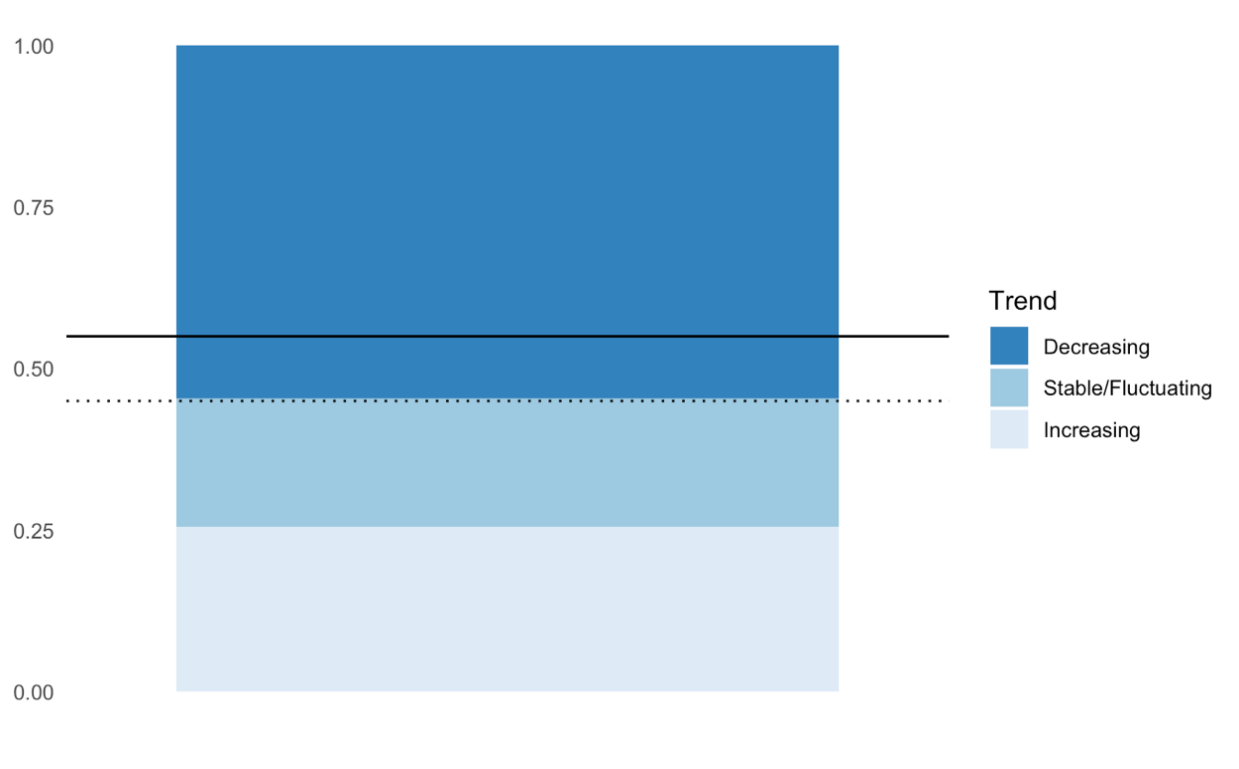 Figure 22. Proportion of priority populations increasing, stable/fluctuating and decreasing. The dotted line represents the baseline and the solid one the target. According to the AEWA Strategic Plan for 2019–2027, populations with unfavourable conservation status include those listed in Column A, Categories 1(c), 2 & 3 and Column B, Category 2, in Table 1 of the AEWA Action Plan. The baseline was 51% based on 155 populations with known trend (out of 204 population that meets the criteria above). Based on the data for CSR8, 169 populations fulfil the selection criteria (i.e. has other than uncertain or unknown short-term trend) and 53% of the populations are stable or increasing (Figure 23). This represents a slight improvement, but the target is not reached yet.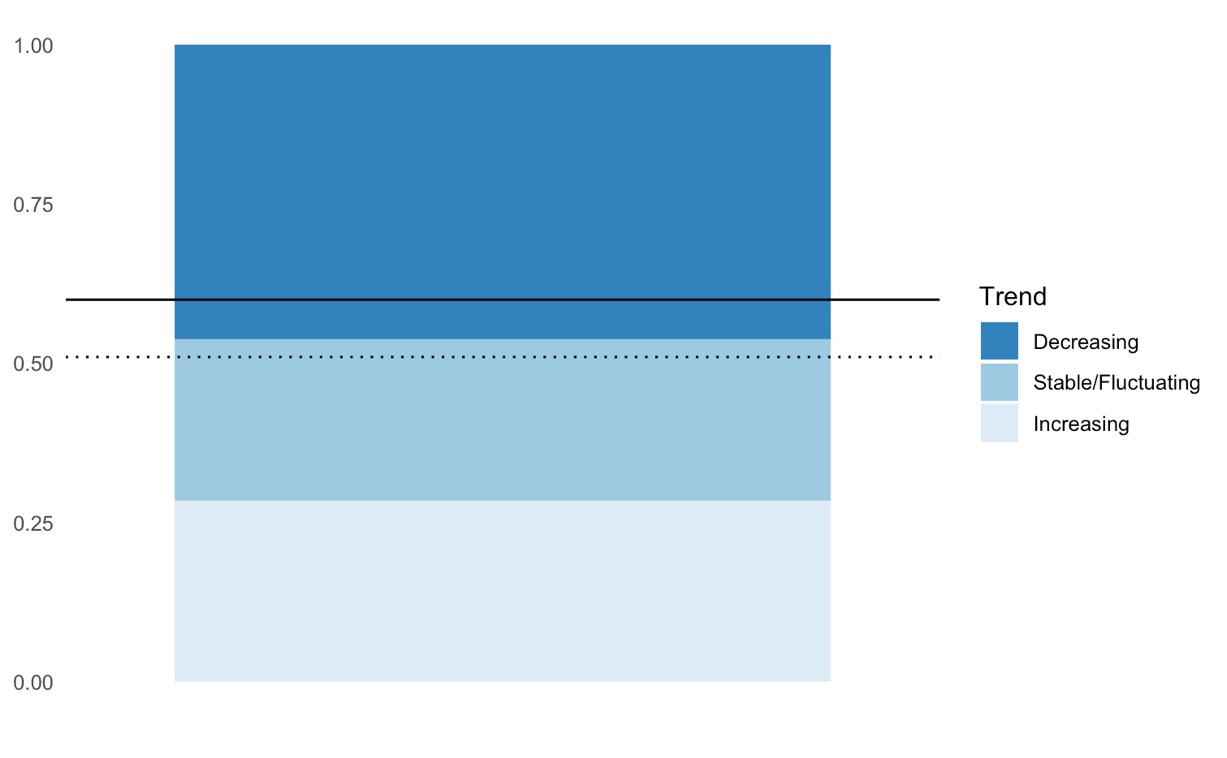  289Figure 23. Proportion of priority populations increasing, stable/fluctuating and decreasing. The dotted line represents the baseline and the solid one the target.According to the AEWA Strategic Plan for 2019–2027, a harvested population is a population that is legally harvested in at least one country within its range. The target threshold for this indicator is to be defined on the basis of the most up-to-date information available after the baseline has been identified. Current baseline: to be identified once the list of harvested populations has been determined based on information to be collated from Parties in 2022. The 2018 baseline will be then also calculated retrospectively.️According to the AEWA Strategic Plan for 2019–2027, populations highly dependent on-site networks are those for which 25% or more of the population occurs at relatively few key sites during at least one season of its annual cycle. The 2018 baseline was 63% based on 355 populations with known trend (out 429 populations that meet the criteria above). Based on the data for CSR8, 380 populations fulfil the selection criteria (i.e. has other than uncertain or unknown short-term trend) and 59% of the populations are stable or increasing (Figure 24). Hence, the indicator suggests some deterioration instead of progress towards the target. 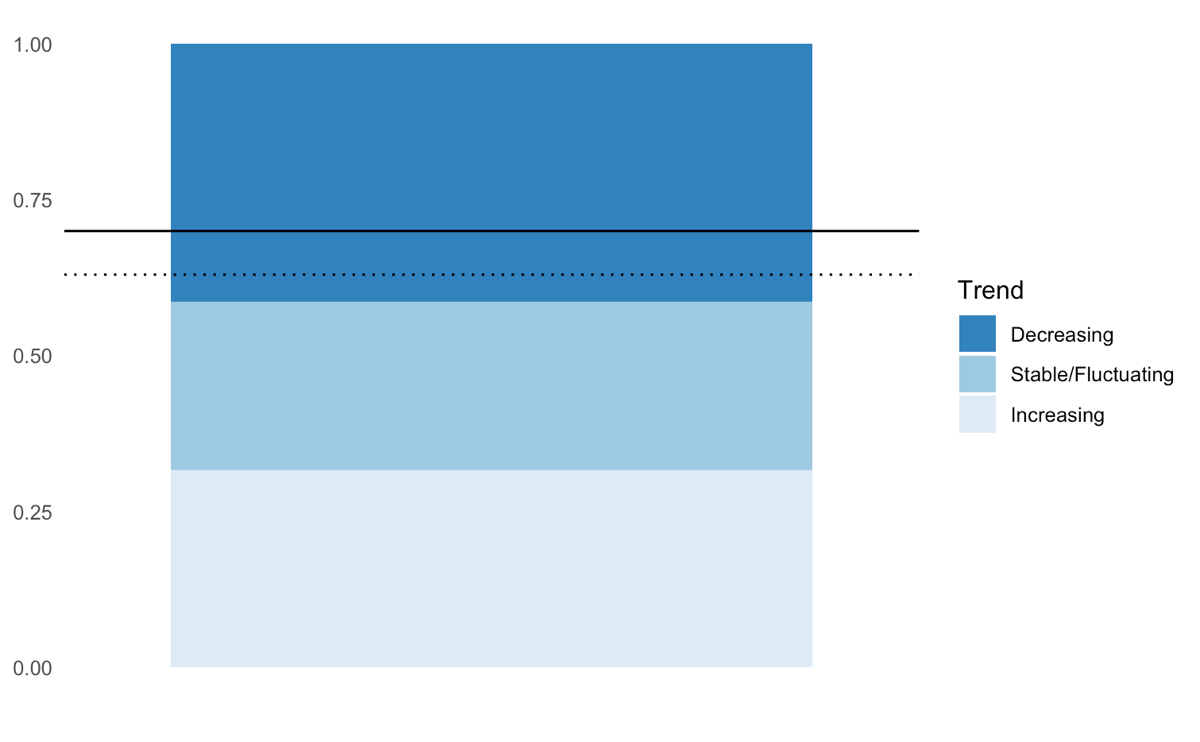  289Figure 24. Proportion of priority populations increasing, stable/fluctuating and decreasing. The dotted line represents the baseline and the solid one the target.️According to the AEWA Strategic Plan for 2019–2027, a dispersed population is one where at least 75% of the population is ‘dispersed’ during at least one season of its annual cycle, with relatively small numbers occurring at multiple sites. The 2018 baseline was 63% based on 320 populations with known trend (out of 416 populations that meet the criteria above). Based on the data for CSR8, 365 populations fulfil the selection criteria (i.e. has other than uncertain or unknown short-term trend) and 58% of the populations are stable or increasing (Figure 25). Hence, the indicator suggests some deterioration instead of progress towards the target. 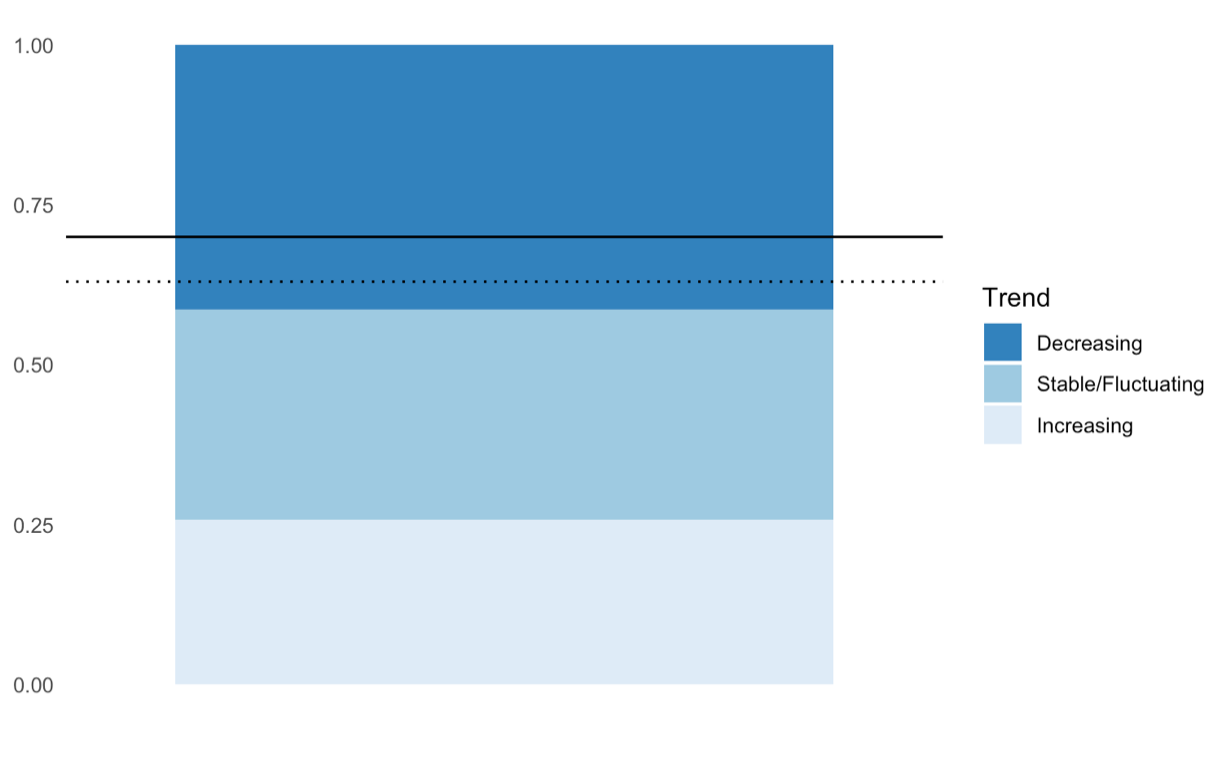  289Figure 25. Proportion of priority populations increasing, stable/fluctuating and decreasing. The dotted line represents the baseline and the solid one the target. English nameScientific namePopulation nameAfrotropic - Eastern and Southern African flywayAfrotropic - Eastern and Southern African flywayAfrotropic - Eastern and Southern African flywayWhite-faced Whistling-duckDendrocygna viduataEastern & Southern AfricaFulvous Whistling-duckDendrocygna bicolorEastern & Southern AfricaWhite-backed DuckThalassornis leuconotusleuconotus, Eastern & Southern AfricaEgyptian GooseAlopochen aegyptiacaEastern & Southern AfricaSpur-winged GoosePlectropterus gambensisgambensis, Eastern Africa (Sudan to Zambia)Spur-winged GoosePlectropterus gambensisniger, Southern AfricaAfrican Comb DuckSarkidiornis melanotosSouthern & Eastern AfricaAfrican Pygmy-gooseNettapus auritusSouthern & Eastern AfricaSouthern PochardNetta erythrophthalmabrunnea, Southern & Eastern AfricaSpotted TealSpatula hottentotaEastern Africa (south to N Zambia)Spotted TealSpatula hottentotaSouthern Africa  (north to S Zambia)Yellow-billed DuckAnas undulataundulata, Southern AfricaCape TealAnas capensisSouthern Africa (N to Angola & Zambia)Red-billed TealAnas erythrorhynchaMadagascarRed-billed TealAnas erythrorhynchaSouthern AfricaGreat Crested GrebePodiceps cristatusinfuscatus, Southern AfricaGreat Crested GrebePodiceps cristatusinfuscatus, Eastern Africa (Ethiopia to N Zambia)Red-knobbed CootFulica cristataSub-Saharan AfricaEurasian BitternBotaurus stellariscapensis, Southern AfricaRufous-bellied HeronArdeola rufiventrisCentral, Eastern & Southern AfricaCattle EgretBubulcus ibisibis, Southern AfricaShoebillBalaeniceps rexCentral Tropical AfricaGreat White PelicanPelecanus onocrotalusEastern AfricaGreat CormorantPhalacrocorax carbolucidus, Central & Eastern AfricaSenegal Thick-kneeBurhinus senegalensisNorth-east & Eastern AfricaEgyptian PloverPluvianus aegyptiusEastern AfricaPied AvocetRecurvirostra avosettaEastern AfricaKittlitz's PloverCharadrius pecuariusSouthern & Eastern AfricaAfrican Three-banded PloverCharadrius tricollarisSouthern & Eastern AfricaSenegal LapwingVanellus lugubrisCentral & Eastern AfricaBlack-winged LapwingVanellus melanopterusminor, Southern AfricaCrowned LapwingVanellus coronatuscoronatus, Eastern & Southern Africa Crowned LapwingVanellus coronatuscoronatus, Central AfricaCrowned LapwingVanellus coronatuscoronatus, South-west AfricaWattled LapwingVanellus senegalluslateralis, Eastern & South-east AfricaRock PratincoleGlareola nuchalisnuchalis, Eastern & Central AfricaAfrican SkimmerRynchops flavirostrisEastern & Southern AfricaGrey-headed GullLarus cirrocephalusCentral, Eastern and Southern AfricaWhiskered TernChlidonias hybridadelalandii, Southern Africa (Malawi & Zambia to South Africa)Afrotropic - Sub-Saharan African flywayAfrotropic - Sub-Saharan African flywayAfrotropic - Sub-Saharan African flywayAfrican CrakeCrex egregiaSub-Saharan AfricaBlack CrakeZapornia flavirostraSub-Saharan AfricaStriped CrakeAmaurornis marginalisSub-Saharan AfricaAllen's GallinulePorphyrio alleniSub-Saharan AfricaLesser MoorhenParagallinula angulataSub-Saharan AfricaAfrican WoollyneckCiconia microscelisSub-Saharan AfricaAfrican SpoonbillPlatalea albaSub-Saharan AfricaAfrican Sacred IbisThreskiornis aethiopicusSub-Saharan AfricaGlossy IbisPlegadis falcinellusSub-Saharan Africa (bre)Common Little BitternIxobrychus minutuspayesii, Sub-Saharan AfricaDwarf BitternIxobrychus sturmiiSub-Saharan AfricaBlack-crowned Night-heronNycticorax nycticoraxnycticorax, Sub-Saharan Africa & MadagascarCattle EgretBubulcus ibisibis, Tropical AfricaGrey HeronArdea cinereacinerea, Sub-Saharan AfricaBlack-headed HeronArdea melanocephalaSub-Saharan AfricaPurple HeronArdea purpureapurpurea, Tropical AfricaGreat White EgretArdea albamelanorhynchos, Sub-Saharan Africa & MadagascarYellow-billed EgretArdea brachyrhynchaSub-Saharan AfricaBlack HeronEgretta ardesiacaSub-Saharan AfricaPink-backed PelicanPelecanus rufescensTropical Africa & SW ArabiaBlack-winged StiltHimantopus himantopushimantopus, Sub-Saharan Africa (excluding south)White-fronted PloverCharadrius marginatusmechowi, Inland East & Central AfricaAfrotropic - Western and Central African flywayAfrotropic - Western and Central African flywayAfrotropic - Western and Central African flywayFulvous Whistling-duckDendrocygna bicolorWest Africa (Senegal to Chad)White-backed DuckThalassornis leuconotusleuconotus, West AfricaEgyptian GooseAlopochen aegyptiacaWest AfricaAfrican Pygmy-gooseNettapus auritusWest AfricaSpotted TealSpatula hottentotaLake Chad BasinCape TealAnas capensisLake Chad basinStreaky-breasted FlufftailSarothrura boehmiCentral AfricaWestern Reef-egretEgretta gularisgularis, West AfricaSenegal Thick-kneeBurhinus senegalensisWest AfricaEgyptian PloverPluvianus aegyptiusLower  Congo BasinKittlitz's PloverCharadrius pecuariusWest AfricaForbes's PloverCharadrius forbesiWestern & Central AfricaWhite-fronted PloverCharadrius marginatushesperius, West AfricaWhite-headed LapwingVanellus albicepsWest & Central AfricaSenegal LapwingVanellus lugubrisSouthern West AfricaWattled LapwingVanellus senegallussenegallus, West AfricaBrown-chested LapwingVanellus superciliosusWest & Central AfricaRock PratincoleGlareola nuchalisliberiae, West AfricaGrey PratincoleGlareola cinereaSE West Africa & Central AfricaAfrican SkimmerRynchops flavirostrisCoastal West Africa & Central AfricaCentral Asian FlywayCentral Asian FlywayCentral Asian FlywayWestern Reef-egretEgretta gularisschistacea, South-west Asia & South AsiaPintail SnipeGallinago stenuraNorthern Siberia/South Asia & Eastern AfricaLesser Black-backed GullLarus fuscusbarabensis, South-west Siberia/South-west AsiaEast Atlantic FlywayEast Atlantic FlywayEast Atlantic FlywayCommon RedshankTringa totanustotanus, Northern Europe (breeding)Sabine's GullXema sabinisabini, Canada & Greenland/SE AtlanticBlack TernChlidonias nigerniger, Europe & Western Asia/Atlantic coast of AfricaArctic TernSterna paradisaeaWestern Eurasia (bre)Long-tailed JaegerStercorarius longicauduslongicaudus, N Europe & W Siberia/S AtlanticNearctic Glaucous GullLarus hyperboreusleuceretes, Canada, Greenland & Iceland (bre)Little AukAlle allealle, West Atlantic (bre)Sahelian FlywaySahelian FlywaySahelian FlywayBaillon's CrakeZapornia pusillaintermedia, Europe (bre)Demoiselle CraneAnthropoides virgoBlack Sea (Ukraine)/North-east AfricaBlack-winged StiltHimantopus himantopushimantopus, Central Europe & E Mediterranean/N-Central AfricaBlack-tailed GodwitLimosa limosalimosa, Eastern Europe/Central & Eastern AfricaRuffCalidris pugnaxNorthern Europe & Western Siberia/West AfricaGreat SnipeGallinago mediaScandinavia/probably West AfricaCaspian TernHydroprogne caspiaBlack Sea (bre)West Asia – East African FlywayWest Asia – East African FlywayWest Asia – East African FlywayFerruginous DuckAythya nyrocaWestern Asia/SW Asia & NE AfricaGarganeySpatula querquedulaWestern Siberia/SW Asia, NE & Eastern AfricaNorthern ShovelerSpatula clypeataW Siberia/SW Asia, NE & Eastern AfricaMallardAnas platyrhynchosplatyrhynchos, Western Siberia/South-west AsiaNorthern PintailAnas acutaWestern Siberia/SW Asia & Eastern AfricaCommon TealAnas creccacrecca, Western Siberia/SW Asia & NE AfricaCorncrakeCrex crexEurope & Western Asia/Sub-Saharan AfricaEurasian SpoonbillPlatalea leucorodiaarcheri, Red Sea & SomaliaEurasian BitternBotaurus stellarisstellaris, South-west Asia (win)Common Little BitternIxobrychus minutusminutus, West & South-west Asia/Sub-Saharan AfricaSquacco HeronArdeola ralloidesralloides, West & South-west Asia/Sub-Saharan AfricaCattle EgretBubulcus ibisibis, East Mediterranean & South-west AsiaGrey HeronArdea cinereacinerea, West & South-west Asia (bre)Purple HeronArdea purpureapurpurea, SW Asia (bre)Little EgretEgretta garzettagarzetta, Western Asia/SW Asia, NE & Eastern AfricaBlack-winged StiltHimantopus himantopushimantopus, W, C & SW Asia/SW Asia & NE AfricaGrey PloverPluvialis squatarolasquatarola, C & E Siberia/SW Asia, Eastern  & Southern AfricaPacific Golden PloverPluvialis fulvaNorth-central Siberia/South & SW Asia, NE AfricaKentish PloverCharadrius alexandrinusalexandrinus, SW & Central Asia/SW Asia & NE AfricaGreater SandploverCharadrius leschenaultiileschenaultii, Central Asia/Eastern & Southern AfricaCaspian PloverCharadrius asiaticusSE Europe & West Asia/E & Central Southern AfricaWhite-tailed LapwingVanellus leucurusC & SW Asia/NE Africa, SW & S AsiaEurasian CurlewNumenius arquatasuschkini, South-east Europe & South-west Asia (bre)Ruddy TurnstoneArenaria interpresinterpres, West & Central Siberia/SW Asia, E & S AfricaRuffCalidris pugnaxNorthern Siberia/SW Asia, E & S AfricaLittle StintCalidris minutaWestern Siberia/SW Asia, E & S AfricaCommon GreenshankTringa nebulariaWestern Siberia/SW Asia, E & S AfricaCollared PratincoleGlareola pratincolapratincola, SW Asia/SW Asia & NE AfricaBlack-headed GullLarus ridibundusWest Asia/SW Asia & NE AfricaLesser Black-backed GullLarus fuscusheuglini, NE Europe & W Siberia/SW Asia & NE AfricaCaspian TernHydroprogne caspiaCaspian (bre)White-winged TernChlidonias leucopterusEastern Europe & Western Asia/AfricaCommon TernSterna hirundohirundo, Western Asia (bre)Western Palearctic - AtlanticWestern Palearctic - AtlanticWestern Palearctic - AtlanticLong-tailed DuckClangula hyemalisIceland & Greenland (bre)Common GoldeneyeBucephala clangulaclangula, North-west & Central Europe (win)Red-throated LoonGavia stellataNorth-west Europe (win)Iceland GullLarus glaucoidesglaucoides, Greenland/Iceland & North-west EuropeBlack GuillemotCepphus gryllefaeroeensis, FaeroesBlack GuillemotCepphus grylleislandicus, IcelandLittle AukAlle allealle, East Atlantic (bre)Western Palearctic - Black Sea and MediterraneanWestern Palearctic - Black Sea and MediterraneanWestern Palearctic - Black Sea and MediterraneanCommon GoldeneyeBucephala clangulaclangula, North-east Europe/AdriaticMarbled TealMarmaronetta angustirostrisEast Mediterranean Western Water RailRallus aquaticusaquaticus, Europe & North AfricaRed-throated LoonGavia stellataCaspian, Black Sea & East Mediterranean (win)Greater SandploverCharadrius leschenaultiicolumbinus, Turkey & SW Asia/E. Mediterranean & Red SeaSpur-winged LapwingVanellus spinosusBlack Sea & Mediterranean (bre)Slender-billed CurlewNumenius tenuirostrisCentral Siberia/Mediterranean & SW Asia Eurasian WoodcockScolopax rusticolaEurope/South & West Europe & North AfricaJack SnipeLymnocryptes minimusNorthern Europe/S & W Europe & West AfricaLittle GullHydrocoloeus minutusW Asia/E Mediterranean, Black Sea & CaspianSlender-billed GullLarus geneiBlack Sea & Mediterranean (bre)Western Palearctic - C and SW AsiaWestern Palearctic - C and SW AsiaWestern Palearctic - C and SW AsiaMute SwanCygnus olorWest & Central Asia/CaspianBean GooseAnser fabalisjohanseni, West & Central Siberia/Turkmenistan to W ChinaGreater White-fronted GooseAnser albifronsalbifrons, Northern Siberia/Caspian & IraqCommon GoldeneyeBucephala clangulaclangula, Western Siberia/CaspianSmewMergellus albellusWestern Siberia/South-west AsiaGoosanderMergus mergansermerganser, Western Siberia/CaspianRed-breasted MerganserMergus serratorWestern Siberia/South-west & Central AsiaRed-crested PochardNetta rufinaWestern & Central Asia/South-west AsiaGreater ScaupAythya marilamarila, Western Siberia/Black Sea & CaspianRed-necked GrebePodiceps grisegenagrisegena, Caspian (win) Horned GrebePodiceps auritusauritus, Caspian & South Asia (win)Common MoorhenGallinula chloropuschloropus, West & South-west AsiaArctic LoonGavia arcticaarctica, Central Siberia/CaspianAfrican Sacred IbisThreskiornis aethiopicusIraq & IranGreat White EgretArdea albaalba, Western Asia/South-west AsiaGreat CormorantPhalacrocorax carbosinensis, West & South-west AsiaEurasian WoodcockScolopax rusticolaWestern Siberia/South-west Asia (Caspian)Jack SnipeLymnocryptes minimusWestern Siberia/SW Asia & NE AfricaRed-necked PhalaropePhalaropus lobatusWestern Eurasia/Arabian SeaSlender-billed GullLarus geneiWest, South-west & South Asia (bre)Little TernSternula albifronsalbifrons, Caspian (bre)Common Gull-billed TernGelochelidon niloticanilotica, West & Central Asia/South-west AsiaEnglish nameScientific namePopulation nameAfrotropic - Eastern and Southern African FlywayAfrotropic - Eastern and Southern African FlywayAfrotropic - Eastern and Southern African FlywayFulvous Whistling-duckDendrocygna bicolorEastern & Southern AfricaSpur-winged GoosePlectropterus gambensisgambensis, Eastern Africa (Sudan to Zambia)Red-billed TealAnas erythrorhynchaMadagascarRed-tailed TropicbirdPhaethon rubricaudarubricauda, Indian OceanWhite-tailed TropicbirdPhaethon lepturuslepturus, W Indian OceanBuff-spotted FlufftailSarothrura eleganselegans, NE, Eastern & Southern AfricaWhite-winged FlufftailSarothrura ayresiSouthern AfricaBlack Crowned CraneBalearica pavoninaceciliae, Eastern Africa (Sudan to Uganda)Slaty EgretEgretta vinaceigulaCentral Southern Africa Western Reef-egretEgretta gularisdimorpha, Coastal Eastern AfricaShoebillBalaeniceps rexCentral Tropical AfricaGreat FrigatebirdFregata minoraldabrensis, W Indian OceanSenegal Thick-kneeBurhinus senegalensisNorth-east & Eastern AfricaEgyptian PloverPluvianus aegyptiusEastern AfricaSenegal LapwingVanellus lugubrisCentral & Eastern AfricaCrowned LapwingVanellus coronatuscoronatus, Central AfricaMadagascar PratincoleGlareola ocularisMadagascar/East AfricaRock PratincoleGlareola nuchalisnuchalis, Eastern & Central AfricaAfrican SkimmerRynchops flavirostrisEastern & Southern AfricaRoseate TernSterna dougalliidougallii, East AfricaRoseate TernSterna dougalliidougallii, Southern Africa and MadagascarRoseate TernSterna dougalliigracilis, Seychelles & MascarenesAntarctic TernSterna vittatavittata, P.Edward, Marion, Crozet & Kerguelen/South AfricaAntarctic TernSterna vittatatristanensis, Tristan da Cunha & Gough/South AfricaGreater Crested TernThalasseus bergiibergii, Madagascar & Mozambique/Southern AfricaGreater Crested TernThalasseus bergiithalassinus, Eastern Africa & SeychellesAfrotropic - Sub-Saharan African FlywayAfrotropic - Sub-Saharan African FlywayAfrotropic - Sub-Saharan African FlywayAfrican RailRallus caerulescensSouthern & Eastern AfricaAfrican CrakeCrex egregiaSub-Saharan AfricaBlack CrakeZapornia flavirostraSub-Saharan AfricaStriped CrakeAmaurornis marginalisSub-Saharan AfricaAllen's GallinulePorphyrio alleniSub-Saharan AfricaAbdim's StorkCiconia abdimiiSub-Saharan Africa & SW ArabiaCommon Little BitternIxobrychus minutuspayesii, Sub-Saharan AfricaDwarf BitternIxobrychus sturmiiSub-Saharan AfricaBlack-crowned Night-heronNycticorax nycticoraxnycticorax, Sub-Saharan Africa & MadagascarSquacco HeronArdeola ralloidespaludivaga, Sub-Saharan Africa & MadagascarGrey HeronArdea cinereacinerea, Sub-Saharan AfricaPurple HeronArdea purpureapurpurea, Tropical AfricaWhite-fronted PloverCharadrius marginatusmechowi, Inland East & Central AfricaAfrotropic - Western and Central African FlywayAfrotropic - Western and Central African FlywayAfrotropic - Western and Central African FlywayFulvous Whistling-duckDendrocygna bicolorWest Africa (Senegal to Chad)White-backed DuckThalassornis leuconotusleuconotus, West AfricaSpur-winged GoosePlectropterus gambensisgambensis, West AfricaAfrican Comb DuckSarkidiornis melanotosWest AfricaSpotted TealSpatula hottentotaLake Chad BasinCape TealAnas capensisLake Chad basinRed-billed TropicbirdPhaethon aethereusaetherus, South AtlanticBuff-spotted FlufftailSarothrura elegansreichenovi, S West Africa to Central AfricaStreaky-breasted FlufftailSarothrura boehmiCentral AfricaBlack Crowned CraneBalearica pavoninapavonina, West Africa (Senegal to Chad)Senegal Thick-kneeBurhinus senegalensisWest AfricaEgyptian PloverPluvianus aegyptiusLower  Congo BasinEgyptian PloverPluvianus aegyptiusWest AfricaForbes's PloverCharadrius forbesiWestern & Central AfricaWhite-fronted PloverCharadrius marginatushesperius, West AfricaSenegal LapwingVanellus lugubrisSouthern West AfricaBrown-chested LapwingVanellus superciliosusWest & Central AfricaRock PratincoleGlareola nuchalisliberiae, West AfricaAfrican SkimmerRynchops flavirostrisCoastal West Africa & Central AfricaBridled TernOnychoprion anaethetusmelanopterus, W AfricaLittle TernSternula albifronsguineae, West Africa (bre)Central Asian FlywayCentral Asian FlywayCentral Asian FlywayWestern Water RailRallus aquaticuskorejewi, Western Siberia/South-west AsiaCommon CraneGrus grusgrus, Western Siberia/South AsiaEurasian SpoonbillPlatalea leucorodialeucorodia, Western Asia/South-west & South AsiaWhimbrelNumenius phaeopusrogachevae, C Siberia (bre)Pintail SnipeGallinago stenuraNorthern Siberia/South Asia & Eastern AfricaLesser Black-backed GullLarus fuscusbarabensis, South-west Siberia/South-west AsiaLesser Crested TernThalasseus bengalensisbengalensis, Gulf/Southern AsiaEast Atlantic FlywayEast Atlantic FlywayEast Atlantic FlywayCommon Little BitternIxobrychus minutusminutus, W Europe, NW Africa/Subsaharan AfricaSquacco HeronArdeola ralloidesralloides, SW Europe, NW Africa (bre)WhimbrelNumenius phaeopusislandicus, Iceland, Faroes & Scotland/West AfricaDunlinCalidris alpinaarctica, NE Greenland/West AfricaRed PhalaropePhalaropus fulicariusCanada & Greenland/Atlantic coast of AfricaSabine's GullXema sabinisabini, Canada & Greenland/SE AtlanticLesser Black-backed GullLarus fuscusgraellsii, Western Europe/Mediterranean & West AfricaBlack TernChlidonias nigerniger, Europe & Western Asia/Atlantic coast of AfricaArctic TernSterna paradisaeaWestern Eurasia (bre)Long-tailed JaegerStercorarius longicauduslongicaudus, N Europe & W Siberia/S AtlanticNearcticGlaucous GullLarus hyperboreusleuceretes, Canada, Greenland & Iceland (bre)Black GuillemotCepphus gryllemandtii, E Canadian Arctic & W Greenland (bre)Black GuillemotCepphus gryllearcticus, NE America and S Greenland (bre)Little AukAlle allealle, West Atlantic (bre)Sahelian FlywaySahelian FlywaySahelian FlywayFerruginous DuckAythya nyrocaEastern Europe/E Mediterranean & Sahelian Africa GarganeySpatula querquedulaWestern Siberia & Europe/West AfricaSpotted CrakePorzana porzanaEurope/AfricaLittle CrakeZapornia parvaWestern Eurasia/AfricaBaillon's CrakeZapornia pusillaintermedia, Europe (bre)Demoiselle CraneAnthropoides virgoBlack Sea (Ukraine)/North-east AfricaCommon Little BitternIxobrychus minutusminutus, C & E Europe, Black Sea & E Mediterranean/Sub-saharan AfricaBlack-crowned Night-heronNycticorax nycticoraxnycticorax, C & E Europe/Black Sea & E Mediterranean (bre)Squacco HeronArdeola ralloidesralloides, C & E Europe, Black Sea & E Mediterranean (bre)Grey HeronArdea cinereacinerea, Central & Eastern EuropeLittle EgretEgretta garzettagarzetta, Central & E Europe, Black Sea, E MediterraneanCaspian TernHydroprogne caspiaBlack Sea (bre)West Asia – East African FlywayWest Asia – East African FlywayWest Asia – East African FlywayFerruginous DuckAythya nyrocaWestern Asia/SW Asia & NE AfricaRed-billed TropicbirdPhaethon aethereusindicus, Persian Gulf, Gulf of Aden, Red SeaEurasian SpoonbillPlatalea leucorodiaarcheri, Red Sea & SomaliaGlossy IbisPlegadis falcinellusSouth-west Asia/Eastern AfricaEurasian BitternBotaurus stellarisstellaris, South-west Asia (win)Common Little BitternIxobrychus minutusminutus, West & South-west Asia/Sub-Saharan AfricaBlack-crowned Night-heronNycticorax nycticoraxnycticorax, Western Asia/SW Asia & NE AfricaSquacco HeronArdeola ralloidesralloides, West & South-west Asia/Sub-Saharan AfricaCattle EgretBubulcus ibisibis, East Mediterranean & South-west AsiaWestern Reef-egretEgretta gularisschistacea, North-east Africa & Red SeaMasked BoobySula dactylatramelanops, W Indian OceanLittle Ringed PloverCharadrius dubiuscuronicus, West & South-west Asia/Eastern AfricaGreater SandploverCharadrius leschenaultiileschenaultii, Central Asia/Eastern & Southern AfricaCaspian PloverCharadrius asiaticusSE Europe & West Asia/E & Central Southern AfricaWhimbrelNumenius phaeopusalboaxilliaris, N of Caspian/Eastern AfricaEurasian CurlewNumenius arquatasuschkini, South-east Europe & South-west Asia (bre)Terek SandpiperXenus cinereusNE Europe & W Siberia/SW Asia, E & S AfricaCollared PratincoleGlareola pratincolapratincola, SW Asia/SW Asia & NE AfricaBlack-winged PratincoleGlareola nordmanniSE Europe & Western Asia/Southern AfricaBrown NoddyAnous stolidusplumbeigularis, Red Sea & Gulf of AdenLesser NoddyAnous tenuirostristenuirostris, Indian OceanIslands to E AfricaWhite-eyed GullLarus leucophthalmusRed Sea & nearby coastsLesser Black-backed GullLarus fuscusheuglini, NE Europe & W Siberia/SW Asia & NE AfricaSooty TernOnychoprion fuscatusnubilosus, Red Sea, Gulf of Aden, E to PacificBridled TernOnychoprion anaethetusantarcticus, Red Sea, E Africa, Persian Gulf, Arabian Sea to W IndiaBridled TernOnychoprion anaethetusantarcticus, W Indian OceanLittle TernSternula albifronsalbifrons, Black Sea & East Mediterranean (bre)Saunders's TernSternula saundersiW South Asia, Red Sea, Gulf & Eastern AfricaCommon TernSterna hirundohirundo, Western Asia (bre)White-cheeked TernSterna repressaW South Asia, Red Sea, Gulf & Eastern AfricaLesser Crested TernThalasseus bengalensisbengalensis, Red Sea/Eastern AfricaGreater Crested TernThalasseus bergiivelox, Red Sea & North-east AfricaWestern Palearctic – Atlantic FlywayWestern Palearctic – Atlantic FlywayWestern Palearctic – Atlantic FlywayKing EiderSomateria spectabilisEast Greenland, NE Europe & Western SiberiaArctic LoonGavia arcticaarctica, Northern Europe & Western Siberia/EuropeYellow-billed LoonGavia adamsiiNorthern Europe (win) European Herring GullLarus argentatusargenteus, Iceland & Western EuropeIceland GullLarus glaucoidesglaucoides, Greenland/Iceland & North-west EuropeGlaucous GullLarus hyperboreushyperboreus, Svalbard & N Russia (bre)Black GuillemotCepphus gryllefaeroeensis, FaeroesBlack GuillemotCepphus grylle arcticus, British Isles and N EuropeBlack GuillemotCepphus gryllemandtii, E Greenland to E Laptev Sea (bre)Little AukAlle allepolaris, Franz Josef Land & Severnaya Zemlya (bre)Little AukAlle allealle, East Atlantic (bre)Western Palearctic - Black Sea and MediterraneanWestern Palearctic - Black Sea and MediterraneanWestern Palearctic - Black Sea and MediterraneanVelvet ScoterMelanitta fuscaBlack Sea & CaspianWestern Water RailRallus aquaticusaquaticus, Europe & North AfricaRed-throated LoonGavia stellataCaspian, Black Sea & East Mediterranean (win)European ShagGulosus aristotelisdesmarestii, AdriaticGreater SandploverCharadrius leschenaultiicolumbinus, Turkey & SW Asia/E. Mediterranean & Red SeaSpur-winged LapwingVanellus spinosusBlack Sea & Mediterranean (bre)Slender-billed CurlewNumenius tenuirostrisCentral Siberia/Mediterranean & SW Asia Jack SnipeLymnocryptes minimusNorthern Europe/S & W Europe & West AfricaWestern Palearctic – Central and Southwest Asian FlywayWestern Palearctic – Central and Southwest Asian FlywayWestern Palearctic – Central and Southwest Asian FlywayWhooper SwanCygnus cygnusWest & Central Siberia/CaspianBean GooseAnser fabalisjohanseni, West & Central Siberia/Turkmenistan to W ChinaGreater White-fronted GooseAnser albifronsalbifrons, Northern Siberia/Caspian & IraqLesser White-fronted GooseAnser erythropusNE Europe & W Siberia/Black Sea & CaspianRed-necked GrebePodiceps grisegenagrisegena, Caspian (win) Arctic LoonGavia arcticaarctica, Central Siberia/CaspianAfrican Sacred IbisThreskiornis aethiopicusIraq & IranGreat CormorantPhalacrocorax carbosinensis, West & South-west AsiaSocotra CormorantPhalacrocorax nigrogularisGulf of Aden, Socotra, Arabian SeaSocotra CormorantPhalacrocorax nigrogularisArabian CoastEurasian DotterelEudromias morinellusAsia/Middle EastEurasian WoodcockScolopax rusticolaWestern Siberia/South-west Asia (Caspian)Jack SnipeLymnocryptes minimusWestern Siberia/SW Asia & NE AfricaRed-necked PhalaropePhalaropus lobatusWestern Eurasia/Arabian SeaLittle TernSternula albifronsalbifrons, Caspian (bre)Common Gull-billed TernGelochelidon niloticanilotica, West & Central Asia/South-west AsiaRoseate TernSterna dougalliigracilis, North Arabian Sea (Oman)English NameScientific namePopulation nameSize classAfrotropic - Eastern and Southern African FlywayAfrotropic - Eastern and Southern African FlywayAfrotropic - Eastern and Southern African FlywayAfrotropic - Eastern and Southern African FlywayMaccoa DuckOxyura maccoaSouthern Africa<=10,000Maccoa DuckOxyura maccoaEastern Africa<=10,000Great Crested GrebePodiceps cristatusinfuscatus, Eastern Africa (Ethiopia to N Zambia)<=10,000White-winged FlufftailSarothrura ayresiEthiopia <=10,000Grey Crowned CraneBalearica regulorumregulorum, Southern Africa (N to Angola & S Zimbabwe)<=10,000Madagascar Pond-heronArdeola idaeMadagascar & Aldabra/Central & Eastern Africa<=10,000Damara TernSternula balaenarumNamibia & South Africa/Atlantic coast to Ghana<=10,000Caspian TernHydroprogne caspiaSouthern Africa (bre)<=10,000White-backed DuckThalassornis leuconotusleuconotus, Eastern & Southern Africa10,000 - 25,000Grey Crowned CraneBalearica regulorumgibbericeps, Eastern Africa (Kenya to Mozambique)10,000 - 25,000Great White PelicanPelecanus onocrotalusSouthern Africa10,000 - 25,000Pied AvocetRecurvirostra avosettaSouthern Africa10,000 - 25,000Black-winged StiltHimantopus himantopushimantopus, Southern Africa 10,000 - 25,000Chestnut-banded PloverCharadrius palliduspallidus, Southern Africa10,000 - 25,000Hartlaub's GullLarus hartlaubiiCoastal South-west Africa10,000 - 25,000Greater Crested TernThalasseus bergiibergii, Southern Africa (Angola - Mozambique)10,000 - 25,000South African ShelduckTadorna canaSouthern Africa25,000 - 100,000Spotted TealSpatula hottentotaSouthern Africa  (north to S Zambia)25,000 - 100,000Cape TealAnas capensisSouthern Africa (N to Angola & Zambia)25,000 - 100,000Greater FlamingoPhoenicopterus roseusEastern Africa 25,000 - 100,000Kelp GullLarus dominicanusvetula, Coastal Southern Africa25,000 - 100,000African Comb DuckSarkidiornis melanotosSouthern & Eastern Africa100,000 - 1,000,000Red-billed TealAnas erythrorhynchaSouthern Africa100,000 - 1,000,000Cape GannetMorus capensisSouthern Africa100,000 - 1,000,000Cape CormorantPhalacrocorax capensisCoastal Southern Africa100,000 - 1,000,000Kittlitz's PloverCharadrius pecuariusSouthern & Eastern Africa100,000 - 1,000,000Lesser FlamingoPhoeniconaias minorEastern Africa>1,000,000Afrotropic - Sub-Saharan African FlywayAfrotropic - Sub-Saharan African FlywayAfrotropic - Sub-Saharan African FlywayAfrotropic - Sub-Saharan African FlywayAfrican SpoonbillPlatalea albaSub-Saharan Africa25,000 - 100,000Glossy IbisPlegadis falcinellusSub-Saharan Africa (bre)25,000 - 100,000Lesser MoorhenParagallinula angulataSub-Saharan Africa100,000 - 1,000,000Yellow-billed StorkMycteria ibisSub-Saharan Africa (excluding Madagascar)100,000 - 1,000,000African OpenbillAnastomus lamelligeruslamelligerus, Sub-Saharan Africa100,000 - 1,000,000Abdim's StorkCiconia abdimiiSub-Saharan Africa & SW Arabia100,000 - 1,000,000African Sacred IbisThreskiornis aethiopicusSub-Saharan Africa100,000 - 1,000,000Great White EgretArdea albamelanorhynchos, Sub-Saharan Africa & Madagascar100,000 - 1,000,000Black-winged StiltHimantopus himantopushimantopus, Sub-Saharan Africa (excluding south)100,000 - 1,000,000Cattle EgretBubulcus ibisibis, Tropical Africa>1,000,000Afrotropic - Western and Central African FlywayAfrotropic - Western and Central African FlywayAfrotropic - Western and Central African FlywayAfrotropic - Western and Central African FlywayAfrican Pygmy-gooseNettapus auritusWest Africa<=10,000Black Crowned CraneBalearica pavoninapavonina, West Africa (Senegal to Chad)<=10,000White-headed LapwingVanellus albicepsWest & Central Africa25,000 - 100,000Wattled LapwingVanellus senegallussenegallus, West Africa25,000 - 100,000White-faced Whistling-duckDendrocygna viduataWest Africa (Senegal to Chad)100,000 - 1,000,000Royal TernThalasseus maximusalbidorsalis, West Africa (bre)100,000 - 1,000,000Central Asian FlywayCentral Asian FlywayCentral Asian FlywayCentral Asian FlywayGreater FlamingoPhoenicopterus roseusSouth-west & South Asia100,000 - 1,000,000East Atlantic FlywayEast Atlantic FlywayEast Atlantic FlywayEast Atlantic FlywayCommon Little BitternIxobrychus minutusminutus, W Europe, NW Africa/Subsaharan Africa10,000 - 25,000Collared PratincoleGlareola pratincolapratincola, Western Europe & NW Africa/West Africa10,000 - 25,000Black-tailed GodwitLimosa limosalimosa, Western Europe/NW & West Africa25,000 - 100,000Audouin's GullLarus audouiniiMediterranean/N & W coasts of Africa25,000 - 100,000Black-winged StiltHimantopus himantopushimantopus, SW Europe & North-west Africa/West Africa100,000 - 1,000,000Grey PloverPluvialis squatarolasquatarola, W Siberia/W Europe & W Africa100,000 - 1,000,000Red KnotCalidris canutuscanutus, Northern Siberia/West & Southern Africa100,000 - 1,000,000Lesser Black-backed GullLarus fuscusgraellsii, Western Europe/Mediterranean & West Africa100,000 - 1,000,000Sahelian FlywaySahelian FlywaySahelian FlywaySahelian FlywayDemoiselle CraneAnthropoides virgoBlack Sea (Ukraine)/North-east Africa<=10,000Demoiselle CraneAnthropoides virgoKalmykia/North-east Africa10,000 - 25,000Black-tailed GodwitLimosa limosalimosa, Eastern Europe/Central & Eastern Africa25,000 - 100,000Temminck's StintCalidris temminckiiFennoscandia/North & West Africa25,000 - 100,000Spotted RedshankTringa erythropusN Europe/Southern Europe, North & West Africa25,000 - 100,000Northern PintailAnas acutaW Siberia, NE & E Europe/S Europe & West Africa100,000 - 1,000,000Curlew SandpiperCalidris ferrugineaWestern Siberia/West Africa100,000 - 1,000,000Little StintCalidris minutaN Europe/S Europe, North & West Africa100,000 - 1,000,000Common RedshankTringa totanustotanus, Central & East Europe (breeding)100,000 - 1,000,000Common CootFulica atraatra, Black Sea & Mediterranean (win)>1,000,000West Asia – East African FlywayWest Asia – East African FlywayWest Asia – East African FlywayWest Asia – East African FlywayNorthern Bald IbisGeronticus eremitaSouth-west Asia<=10,000Greater SandploverCharadrius leschenaultiileschenaultii, Central Asia/Eastern & Southern Africa25,000 - 100,000Broad-billed SandpiperCalidris falcinellusfalcinellus, Northern Europe/SW Asia & Africa25,000 - 100,000Tufted DuckAythya fuligulaWestern Siberia/SW Asia & NE Africa100,000 - 1,000,000GarganeySpatula querquedulaWestern Siberia/SW Asia, NE & Eastern Africa100,000 - 1,000,000Curlew SandpiperCalidris ferrugineaCentral Siberia/SW Asia, E & S Africa100,000 - 1,000,000Temminck's StintCalidris temminckiiNE Europe & W Siberia/SW Asia & Eastern Africa100,000 - 1,000,000SanderlingCalidris albaalba, South-west Asia, Eastern & Southern Africa (win)100,000 - 1,000,000Spotted RedshankTringa erythropusWestern Siberia/SW Asia, NE & Eastern Africa100,000 - 1,000,000Marsh SandpiperTringa stagnatilisWestern Asia/SW Asia, Eastern & Southern Africa100,000 - 1,000,000RuffCalidris pugnaxNorthern Siberia/SW Asia, E & S Africa>1,000,000Little StintCalidris minutaWestern Siberia/SW Asia, E & S Africa>1,000,000Western Palearctic – Atlantic FlywayWestern Palearctic – Atlantic FlywayWestern Palearctic – Atlantic FlywayWestern Palearctic – Atlantic FlywayDunlinCalidris alpinaschinzii, Baltic/SW Europe & NW Africa<=10,000Tundra SwanCygnus columbianusbewickii, Western Siberia & NE Europe/North-west Europe10,000 - 25,000Purple SandpiperCalidris maritimaNE Canada & N Greenland (breeding)10,000 - 25,000Brent GooseBranta berniclahrota, Canada & Greenland/Ireland25,000 - 100,000Greylag GooseAnser anseranser, Iceland/UK & Ireland 25,000 - 100,000DunlinCalidris alpinaschinzii, Britain & Ireland/SW Europe & NW Africa25,000 - 100,000Common RedshankTringa totanustotanus, Britain & Ireland/Britain, Ireland, France25,000 - 100,000King EiderSomateria spectabilisEast Greenland, NE Europe & Western Siberia100,000 - 1,000,000Common EiderSomateria mollissimamollissima, Norway & Russia100,000 - 1,000,000Common EiderSomateria mollissimaBaltic, North & Celtic Seas100,000 - 1,000,000Common PochardAythya ferinaNorth-east Europe/North-west Europe100,000 - 1,000,000Red-throated LoonGavia stellataNorth-west Europe (win)100,000 - 1,000,000Little GullHydrocoloeus minutusCentral & E Europe/SW Europe & W Mediterranean100,000 - 1,000,000European Herring GullLarus argentatusargenteus, Iceland & Western Europe100,000 - 1,000,000European Herring GullLarus argentatusargentatus, North & North-west Europe100,000 - 1,000,000Eurasian Golden PloverPluvialis apricariaaltifrons, Iceland & Faroes/East Atlantic coast>1,000,000Northern LapwingVanellus vanellusEurope, W Asia/Europe, N Africa & SW Asia>1,000,000Western Palearctic - Black Sea and Mediterranean FlywayWestern Palearctic - Black Sea and Mediterranean FlywayWestern Palearctic - Black Sea and Mediterranean FlywayWestern Palearctic - Black Sea and Mediterranean FlywayWhite-headed DuckOxyura leucocephalaAlgeria & Tunisia<=10,000Velvet ScoterMelanitta fuscaBlack Sea & Caspian<=10,000Marbled TealMarmaronetta angustirostrisEast Mediterranean <=10,000Red-throated LoonGavia stellataCaspian, Black Sea & East Mediterranean (win)<=10,000Red-crested PochardNetta rufinaBlack Sea & East Mediterranean25,000 - 100,000Common GoldeneyeBucephala clangulaclangula, North-east Europe/Adriatic100,000 - 1,000,000Little GullHydrocoloeus minutusW Asia/E Mediterranean, Black Sea & Caspian100,000 - 1,000,000Slender-billed GullLarus geneiBlack Sea & Mediterranean (bre)100,000 - 1,000,000Mediterranean GullLarus melanocephalusW Europe, Mediterranean & NW Africa100,000 - 1,000,000Mew GullLarus canusheinei, NE Europe & Western Siberia/Black Sea & Caspian>1,000,000Western Palearctic – Central and Southwest Asian FlywayWestern Palearctic – Central and Southwest Asian FlywayWestern Palearctic – Central and Southwest Asian FlywayWestern Palearctic – Central and Southwest Asian FlywayRed-breasted MerganserMergus serratorWestern Siberia/South-west & Central Asia<=10,000Siberian CraneLeucogeranus leucogeranusIran (win)<=10,000White-headed DuckOxyura leucocephalaEast Mediterranean, Turkey & South-west Asia10,000 - 25,000Dalmatian PelicanPelecanus crispusSouth-west Asia & South Asia (win)10,000 - 25,000Common GoldeneyeBucephala clangulaclangula, Western Siberia/Caspian25,000 - 100,000Common ShelduckTadorna tadornaWestern Asia/Caspian & Middle East25,000 - 100,000Great Crested GrebePodiceps cristatuscristatus, Caspian & South-west Asia (win)25,000 - 100,000Horned GrebePodiceps auritusauritus, Caspian & South Asia (win)25,000 - 100,000Greylag GooseAnser anserrubrirostris Western Siberia/Caspian & Iraq100,000 - 1,000,000Red-crested PochardNetta rufinaWestern & Central Asia/South-west Asia100,000 - 1,000,000Common PochardAythya ferinaWestern Siberia/South-west Asia100,000 - 1,000,000Greater ScaupAythya marilamarila, Western Siberia/Black Sea & Caspian100,000 - 1,000,000Slender-billed GullLarus geneiWest, South-west & South Asia (bre)100,000 - 1,000,000Common CootFulica atraatra, South-west Asia (win)>1,000,000English nameScientific namePopulation nameSize classAfrotropic - Eastern and Southern African FlywayAfrotropic - Eastern and Southern African FlywayAfrotropic - Eastern and Southern African FlywayAfrotropic - Eastern and Southern African FlywayMaccoa DuckOxyura maccoaSouthern Africa<=10,000Maccoa DuckOxyura maccoaEastern Africa<=10,000White-winged FlufftailSarothrura ayresiSouthern Africa<=10,000White-winged FlufftailSarothrura ayresiEthiopia <=10,000Grey Crowned CraneBalearica regulorumregulorum, Southern Africa (N to Angola & S Zimbabwe)<=10,000Wattled CraneBugeranus carunculatusCentral & Southern Africa<=10,000Eurasian BitternBotaurus stellariscapensis, Southern Africa<=10,000Madagascar Pond-heronArdeola idaeMadagascar & Aldabra/Central & Eastern Africa<=10,000Slaty EgretEgretta vinaceigulaCentral Southern Africa <=10,000ShoebillBalaeniceps rexCentral Tropical Africa<=10,000Bank CormorantPhalacrocorax neglectusCoastal South-west Africa<=10,000Egyptian PloverPluvianus aegyptiusEastern Africa<=10,000Madagascar PratincoleGlareola ocularisMadagascar/East Africa<=10,000Damara TernSternula balaenarumNamibia & South Africa/Atlantic coast to Ghana<=10,000Roseate TernSterna dougalliigracilis, Seychelles & Mascarenes<=10,000Antarctic TernSterna vittatasanctipauli<=10,000White-backed DuckThalassornis leuconotusleuconotus, Eastern & Southern Africa10,000 - 25,000Red-billed TealAnas erythrorhynchaMadagascar10,000 - 25,000Grey Crowned CraneBalearica regulorumgibbericeps, Eastern Africa (Kenya to Mozambique)10,000 - 25,000Great White PelicanPelecanus onocrotalusSouthern Africa10,000 - 25,000Great FrigatebirdFregata minoraldabrensis, W Indian Ocean10,000 - 25,000Hartlaub's GullLarus hartlaubiiCoastal South-west Africa10,000 - 25,000South African ShelduckTadorna canaSouthern Africa25,000 - 100,000Southern PochardNetta erythrophthalmabrunnea, Southern & Eastern Africa25,000 - 100,000Spotted TealSpatula hottentotaSouthern Africa (north to S Zambia)25,000 - 100,000Greater FlamingoPhoenicopterus roseusEastern Africa 25,000 - 100,000Black Crowned CraneBalearica pavoninaceciliae, Eastern Africa (Sudan to Uganda)25,000 - 100,000African PenguinSpheniscus demersusSouthern Africa25,000 - 100,000Senegal Thick-kneeBurhinus senegalensisNorth-east & Eastern Africa25,000 - 100,000Wattled LapwingVanellus senegalluslateralis, Eastern & South-east Africa25,000 - 100,000African Comb DuckSarkidiornis melanotosSouthern & Eastern Africa100,000 - 1,000,000Red-billed TealAnas erythrorhynchaSouthern Africa100,000 - 1,000,000Red-knobbed CootFulica cristataSub-Saharan Africa100,000 - 1,000,000Cattle EgretBubulcus ibisibis, Southern Africa100,000 - 1,000,000Cape GannetMorus capensisSouthern Africa100,000 - 1,000,000Cape CormorantPhalacrocorax capensisCoastal Southern Africa100,000 - 1,000,000Kittlitz's PloverCharadrius pecuariusSouthern & Eastern Africa100,000 - 1,000,000Crowned LapwingVanellus coronatuscoronatus, Eastern & Southern Africa 100,000 - 1,000,000Lesser FlamingoPhoeniconaias minorEastern Africa>1,000,000Afrotropic - Sub-Saharan African FlywayAfrotropic - Sub-Saharan African FlywayAfrotropic - Sub-Saharan African FlywayAfrotropic - Sub-Saharan African FlywayStriped CrakeAmaurornis marginalisSub-Saharan Africa<=10,000African SpoonbillPlatalea albaSub-Saharan Africa25,000 - 100,000Glossy IbisPlegadis falcinellusSub-Saharan Africa (bre)25,000 - 100,000Purple HeronArdea purpureapurpurea, Tropical Africa25,000 - 100,000Allen's GallinulePorphyrio alleniSub-Saharan Africa100,000 - 1,000,000Lesser MoorhenParagallinula angulataSub-Saharan Africa100,000 - 1,000,000Abdim's StorkCiconia abdimiiSub-Saharan Africa & SW Arabia100,000 - 1,000,000Black-headed HeronArdea melanocephalaSub-Saharan Africa100,000 - 1,000,000Little EgretEgretta garzettagarzetta, Sub-Saharan Africa100,000 - 1,000,000Cattle EgretBubulcus ibisibis, Tropical Africa>1,000,000Afrotropic - Western and Central African FlywayAfrotropic - Western and Central African FlywayAfrotropic - Western and Central African FlywayAfrotropic - Western and Central African FlywayWhite-backed DuckThalassornis leuconotusleuconotus, West Africa<=10,000African Pygmy-gooseNettapus auritusWest Africa<=10,000Spotted TealSpatula hottentotaLake Chad Basin<=10,000Cape TealAnas capensisLake Chad basin<=10,000Streaky-breasted FlufftailSarothrura boehmiCentral Africa<=10,000Black Crowned CraneBalearica pavoninapavonina, West Africa (Senegal to Chad)<=10,000Eurasian SpoonbillPlatalea leucorodiabalsaci, Coastal West Africa (Mauritania)<=10,000Western Reef-egretEgretta gularisgularis, West Africa10,000 - 25,000African Comb DuckSarkidiornis melanotosWest Africa25,000 - 100,000Rock PratincoleGlareola nuchalisliberiae, West Africa100,000 - 1,000,000Central Asian FlywayCentral Asian FlywayCentral Asian FlywayCentral Asian FlywayEurasian SpoonbillPlatalea leucorodialeucorodia, Western Asia/South-west & South Asia25,000 - 100,000Sandwich TernThalasseus sandvicensissandvicensis, West & Central Asia/South-west & South Asia25,000 - 100,000Greater FlamingoPhoenicopterus roseusSouth-west & South Asia100,000 - 1,000,000East Atlantic FlywayEast Atlantic FlywayEast Atlantic FlywayEast Atlantic FlywayCommon Little BitternIxobrychus minutusminutus, W Europe, NW Africa/Subsaharan Africa10,000 - 25,000Little TernSternula albifronsalbifrons, West Mediterranean/ W Africa (bre)10,000 - 25,000Black-crowned Night-heronNycticorax nycticoraxnycticorax, W Europe, NW Africa (bre)25,000 - 100,000Kentish PloverCharadrius alexandrinusalexandrinus, West Europe & West Mediterranean/West Africa25,000 - 100,000Black-tailed GodwitLimosa limosalimosa, Western Europe/NW & West Africa25,000 - 100,000Ruddy TurnstoneArenaria interpresinterpres, Northern Europe/West Africa25,000 - 100,000Eurasian OystercatcherHaematopus ostralegusostralegus, Europe/South & West Europe & NW Africa100,000 - 1,000,000Common Ringed PloverCharadrius hiaticulapsammodromus, Canada, Greenland & Iceland/W & S Africa100,000 - 1,000,000Eurasian CurlewNumenius arquataarquata, Europe/Europe, North & West Africa100,000 - 1,000,000Bar-tailed GodwitLimosa lapponicataymyrensis, Western Siberia/West & South-west Africa100,000 - 1,000,000Red KnotCalidris canutuscanutus, Northern Siberia/West & Southern Africa100,000 - 1,000,000Common RedshankTringa totanustotanus, Northern Europe (breeding)100,000 - 1,000,000Black TernChlidonias nigerniger, Europe & Western Asia/Atlantic coast of Africa100,000 - 1,000,000Red PhalaropePhalaropus fulicariusCanada & Greenland/Atlantic coast of Africa>1,000,000Black-legged KittiwakeRissa tridactylatridactyla, Arctic from NE Canada to Novaya Zemlya/N Atlantic>1,000,000NearcticNearcticNearcticNearcticThick-billed MurreUria lomvialomvia, W Atlantic (bre)>1,000,000Sahelian FlywaySahelian FlywaySahelian FlywaySahelian FlywayMarbled TealMarmaronetta angustirostrisWest Mediterranean/West Medit. & West Africa<=10,000Baillon's CrakeZapornia pusillaintermedia, Europe (bre)<=10,000Demoiselle CraneAnthropoides virgoBlack Sea (Ukraine)/North-east Africa<=10,000Caspian TernHydroprogne caspiaBlack Sea (bre)<=10,000Caspian TernHydroprogne caspiaBaltic (bre)<=10,000Demoiselle CraneAnthropoides virgoKalmykia/North-east Africa10,000 - 25,000Collared PratincoleGlareola pratincolapratincola, Black Sea & E Mediterranean/Eastern Sahel zone10,000 - 25,000Squacco HeronArdeola ralloidesralloides, C & E Europe, Black Sea & E Mediterranean (bre)25,000 - 100,000Kentish PloverCharadrius alexandrinusalexandrinus, Black Sea & East Mediterranean/Eastern Sahel 25,000 - 100,000Black-tailed GodwitLimosa limosalimosa, Eastern Europe/Central & Eastern Africa25,000 - 100,000Temminck's StintCalidris temminckiiFennoscandia/North & West Africa25,000 - 100,000Spotted RedshankTringa erythropusN Europe/Southern Europe, North & West Africa25,000 - 100,000Marsh SandpiperTringa stagnatilisEastern Europe/West & Central Africa25,000 - 100,000Eurasian WigeonMareca penelopeW Siberia & NE Europe/Black Sea & Mediterranean100,000 - 1,000,000Spotted CrakePorzana porzanaEurope/Africa100,000 - 1,000,000Little CrakeZapornia parvaWestern Eurasia/Africa100,000 - 1,000,000Eurasian BitternBotaurus stellarisstellaris, C & E Europe, Black Sea & E Mediterranean (bre)100,000 - 1,000,000Curlew SandpiperCalidris ferrugineaWestern Siberia/West Africa100,000 - 1,000,000Little StintCalidris minutaN Europe/S Europe, North & West Africa100,000 - 1,000,000Common RedshankTringa totanustotanus, Central & East Europe (breeding)100,000 - 1,000,000Common MoorhenGallinula chloropuschloropus, Europe & North Africa>1,000,000Common CootFulica atraatra, Black Sea & Mediterranean (win)>1,000,000RuffCalidris pugnaxNorthern Europe & Western Siberia/West Africa>1,000,000Common SnipeGallinago gallinagogallinago, Europe/South & West Europe & NW Africa >1,000,000Common SandpiperActitis hypoleucosWest & Central Europe/West Africa>1,000,000West Asia – East African FlywayWest Asia – East African FlywayWest Asia – East African FlywayWest Asia – East African FlywayEurasian SpoonbillPlatalea leucorodiaarcheri, Red Sea & Somalia<=10,000Northern Bald IbisGeronticus eremitaSouth-west Asia<=10,000Sociable LapwingVanellus gregariusCentral Asia/S, SW Asia, NE Africa<=10,000WhimbrelNumenius phaeopusalboaxilliaris, N of Caspian/Eastern Africa<=10,000Eurasian CurlewNumenius arquatasuschkini, South-east Europe & South-west Asia (bre)<=10,000Great KnotCalidris tenuirostrisEastern Siberia/SW Asia & W Southern Asia<=10,000White StorkCiconia ciconiaciconia, Western Asia/South-west Asia10,000 - 25,000Purple HeronArdea purpureapurpurea, SW Asia (bre)10,000 - 25,000Caspian PloverCharadrius asiaticusSE Europe & West Asia/E & Central Southern Africa10,000 - 25,000Common Gull-billed TernGelochelidon niloticanilotica, Black Sea & East Mediterranean/Eastern Africa10,000 - 25,000Little EgretEgretta garzettagarzetta, Western Asia/SW Asia, NE & Eastern Africa25,000 - 100,000Eurasian OystercatcherHaematopus ostraleguslongipes, SE Eur & W Asia/SW Asia & NE Africa25,000 - 100,000Grey PloverPluvialis squatarolasquatarola, C & E Siberia/SW Asia, Eastern  & Southern Africa25,000 - 100,000Pacific Golden PloverPluvialis fulvaNorth-central Siberia/South & SW Asia, NE Africa25,000 - 100,000Ruddy TurnstoneArenaria interpresinterpres, West & Central Siberia/SW Asia, E & S Africa25,000 - 100,000Broad-billed SandpiperCalidris falcinellusfalcinellus, Northern Europe/SW Asia & Africa25,000 - 100,000Collared PratincoleGlareola pratincolapratincola, SW Asia/SW Asia & NE Africa25,000 - 100,000Sooty GullLarus hemprichiiRed Sea, Gulf, Arabia & Eastern Africa25,000 - 100,000Lesser Black-backed GullLarus fuscusfuscus, NE Europe/Black Sea, SW Asia & Eastern Africa25,000 - 100,000Little TernSternula albifronsalbifrons, Black Sea & East Mediterranean (bre)25,000 - 100,000Tufted DuckAythya fuligulaWestern Siberia/SW Asia & NE Africa100,000 - 1,000,000GarganeySpatula querquedulaWestern Siberia/SW Asia, NE & Eastern Africa100,000 - 1,000,000Northern ShovelerSpatula clypeataW Siberia/SW Asia, NE & Eastern Africa100,000 - 1,000,000GadwallMareca streperastrepera, Western Siberia/SW Asia & NE Africa100,000 - 1,000,000Eurasian WigeonMareca penelopeWestern Siberia/SW Asia & NE Africa100,000 - 1,000,000MallardAnas platyrhynchosplatyrhynchos, Western Siberia/South-west Asia100,000 - 1,000,000Northern PintailAnas acutaWestern Siberia/SW Asia & Eastern Africa100,000 - 1,000,000Grey HeronArdea cinereacinerea, West & South-west Asia (bre)100,000 - 1,000,000Black-tailed GodwitLimosa limosalimosa, West-central Asia/SW Asia & Eastern Africa100,000 - 1,000,000Curlew SandpiperCalidris ferrugineaCentral Siberia/SW Asia, E & S Africa100,000 - 1,000,000Temminck's StintCalidris temminckiiNE Europe & W Siberia/SW Asia & Eastern Africa100,000 - 1,000,000Great SnipeGallinago mediaWestern Siberia & NE Europe/South-east Africa100,000 - 1,000,000Common RedshankTringa totanusussuriensis, Western Asia/SW Asia, NE & Eastern Africa100,000 - 1,000,000Marsh SandpiperTringa stagnatilisWestern Asia/SW Asia, Eastern & Southern Africa100,000 - 1,000,000RuffCalidris pugnaxNorthern Siberia/SW Asia, E & S Africa>1,000,000Little StintCalidris minutaWestern Siberia/SW Asia, E & S Africa>1,000,000Common SnipeGallinago gallinagogallinago, Western Siberia/South-west Asia & Africa>1,000,000Common GreenshankTringa nebulariaWestern Siberia/SW Asia, E & S Africa>1,000,000Wood SandpiperTringa glareolaNE Europe & W Siberia/Eastern & Southern Africa>1,000,000White-winged TernChlidonias leucopterusEastern Europe & Western Asia/Africa>1,000,000Western Palearctic – Atlantic FlywayWestern Palearctic – Atlantic FlywayWestern Palearctic – Atlantic FlywayWestern Palearctic – Atlantic FlywayYellow-billed LoonGavia adamsiiNorthern Europe (win) <=10,000DunlinCalidris alpinaschinzii, Baltic/SW Europe & NW Africa<=10,000Tundra SwanCygnus columbianusbewickii, Western Siberia & NE Europe/North-west Europe10,000 - 25,000Greater White-fronted GooseAnser albifronsflavirostris, Greenland/Ireland & UK10,000 - 25,000Purple SandpiperCalidris maritimaNE Canada & N Greenland (breeding)10,000 - 25,000Bean GooseAnser fabalisfabalis, North-east Europe/North-west Europe25,000 - 100,000Red-necked GrebePodiceps grisegenagrisegena, North-west Europe (win)25,000 - 100,000Common RedshankTringa totanustotanus, Britain & Ireland/Britain, Ireland, France25,000 - 100,000Great Black-backed GullLarus marinusNorth & West Europe25,000 - 100,000Black GuillemotCepphus gryllegrylle, Baltic Sea25,000 - 100,000Black GuillemotCepphus grylleislandicus, Iceland25,000 - 100,000Common EiderSomateria mollissimamollissima, Norway & Russia100,000 - 1,000,000Common EiderSomateria mollissimaBaltic, North & Celtic Seas100,000 - 1,000,000Velvet ScoterMelanitta fuscaWestern Siberia & Northern Europe/NW Europe100,000 - 1,000,000Red-breasted MerganserMergus serratorNorth-west & Central Europe (win)100,000 - 1,000,000Common PochardAythya ferinaNorth-east Europe/North-west Europe100,000 - 1,000,000Tufted DuckAythya fuligulaNorth-west Europe (win)100,000 - 1,000,000Arctic LoonGavia arcticaarctica, Northern Europe & Western Siberia/Europe100,000 - 1,000,000Red KnotCalidris canutusislandica, NE Canada & Greenland/Western Europe100,000 - 1,000,000Little GullHydrocoloeus minutusCentral & E Europe/SW Europe & W Mediterranean100,000 - 1,000,000European Herring GullLarus argentatusargenteus, Iceland & Western Europe100,000 - 1,000,000European Herring GullLarus argentatusargentatus, North & North-west Europe100,000 - 1,000,000Common MurreUria aalgehyperborea, Svalbard, N Norway to Novaya Zemlya100,000 - 1,000,000Long-tailed DuckClangula hyemalisWestern Siberia/North Europe (bre)>1,000,000Common GoldeneyeBucephala clangulaclangula, North-west & Central Europe (win)>1,000,000Eurasian WigeonMareca penelopeWestern Siberia & NE Europe/NW Europe>1,000,000Common CootFulica atraatra, North-west Europe (win)>1,000,000Northern LapwingVanellus vanellusEurope, W Asia/Europe, N Africa & SW Asia>1,000,000Common SnipeGallinago gallinagofaeroeensis, Iceland, Faroes & Northern Scotland/Ireland>1,000,000Black-headed GullLarus ridibundusW Europe/W Europe, W Mediterranean, West Africa>1,000,000Mew GullLarus canuscanus, NW & C Europe/Atlantic coast & Mediterranean>1,000,000Thick-billed MurreUria lomvialomvia, E Atlantic (bre)>1,000,000Western Palearctic - Black Sea and Mediterranean FlywayWestern Palearctic - Black Sea and Mediterranean FlywayWestern Palearctic - Black Sea and Mediterranean FlywayWestern Palearctic - Black Sea and Mediterranean FlywayLesser White-fronted GooseAnser erythropusFennoscandia<=10,000Velvet ScoterMelanitta fuscaBlack Sea & Caspian<=10,000Marbled TealMarmaronetta angustirostrisEast Mediterranean <=10,000Red-throated LoonGavia stellataCaspian, Black Sea & East Mediterranean (win)<=10,000Greater SandploverCharadrius leschenaultiicolumbinus, Turkey & SW Asia/E. Mediterranean & Red Sea<=10,000Slender-billed CurlewNumenius tenuirostrisCentral Siberia/Mediterranean & SW Asia <=10,000Greylag GooseAnser anserrubrirostris, Black Sea & Turkey25,000 - 100,000Red-breasted MerganserMergus serratorNorth-east Europe/Black Sea & Mediterranean25,000 - 100,000Red-necked GrebePodiceps grisegenagrisegena, Black Sea & Mediterranean (win)25,000 - 100,000Horned GrebePodiceps auritusauritus, North-east Europe (small-billed)25,000 - 100,000Eurasian DotterelEudromias morinellusEurope/North-west Africa25,000 - 100,000Common GoldeneyeBucephala clangulaclangula, North-east Europe/Adriatic100,000 - 1,000,000Black-necked GrebePodiceps nigricollisnigricollis, Europe/South & West Europe & North Africa100,000 - 1,000,000Little GullHydrocoloeus minutusW Asia/E Mediterranean, Black Sea & Caspian100,000 - 1,000,000MallardAnas platyrhynchosplatyrhynchos, Northern Europe/West Mediterranean>1,000,000Eurasian WoodcockScolopax rusticolaEurope/South & West Europe & North Africa>1,000,000Mew GullLarus canusheinei, NE Europe & Western Siberia/Black Sea & Caspian>1,000,000Western Palearctic – Central and Southwest Asian FlywayWestern Palearctic – Central and Southwest Asian FlywayWestern Palearctic – Central and Southwest Asian FlywayWestern Palearctic – Central and Southwest Asian FlywayBean GooseAnser fabalisjohanseni, West & Central Siberia/Turkmenistan to W China<=10,000Red-breasted MerganserMergus serratorWestern Siberia/South-west & Central Asia<=10,000Siberian CraneLeucogeranus leucogeranusIran (win)<=10,000Roseate TernSterna dougalliigracilis, North Arabian Sea (Oman)<=10,000White-headed DuckOxyura leucocephalaEast Mediterranean, Turkey & South-west Asia10,000 - 25,000Dalmatian PelicanPelecanus crispusSouth-west Asia & South Asia (win)10,000 - 25,000Lesser White-fronted GooseAnser erythropusNE Europe & W Siberia/Black Sea & Caspian25,000 - 100,000Common GoldeneyeBucephala clangulaclangula, Western Siberia/Caspian25,000 - 100,000Common ShelduckTadorna tadornaWestern Asia/Caspian & Middle East25,000 - 100,000Ruddy ShelduckTadorna ferrugineaWestern Asia & Caspian/Iran & Iraq25,000 - 100,000Great Crested GrebePodiceps cristatuscristatus, Caspian & South-west Asia (win)25,000 - 100,000Horned GrebePodiceps auritusauritus, Caspian & South Asia (win)25,000 - 100,000Great White EgretArdea albaalba, Western Asia/South-west Asia25,000 - 100,000Pygmy CormorantMicrocarbo pygmaeusSouth-west Asia25,000 - 100,000Eurasian DotterelEudromias morinellusAsia/Middle East25,000 - 100,000Greylag GooseAnser anserrubrirostris Western Siberia/Caspian & Iraq100,000 - 1,000,000Red-crested PochardNetta rufinaWestern & Central Asia/South-west Asia100,000 - 1,000,000Common PochardAythya ferinaWestern Siberia/South-west Asia100,000 - 1,000,000Greater ScaupAythya marilamarila, Western Siberia/Black Sea & Caspian100,000 - 1,000,000Black-necked GrebePodiceps nigricollisnigricollis, Western Asia/South-west & South Asia100,000 - 1,000,000Socotra CormorantPhalacrocorax nigrogularisArabian Coast100,000 - 1,000,000Slender-billed GullLarus geneiWest, South-west & South Asia (bre)100,000 - 1,000,000Common CootFulica atraatra, South-west Asia (win)>1,000,000